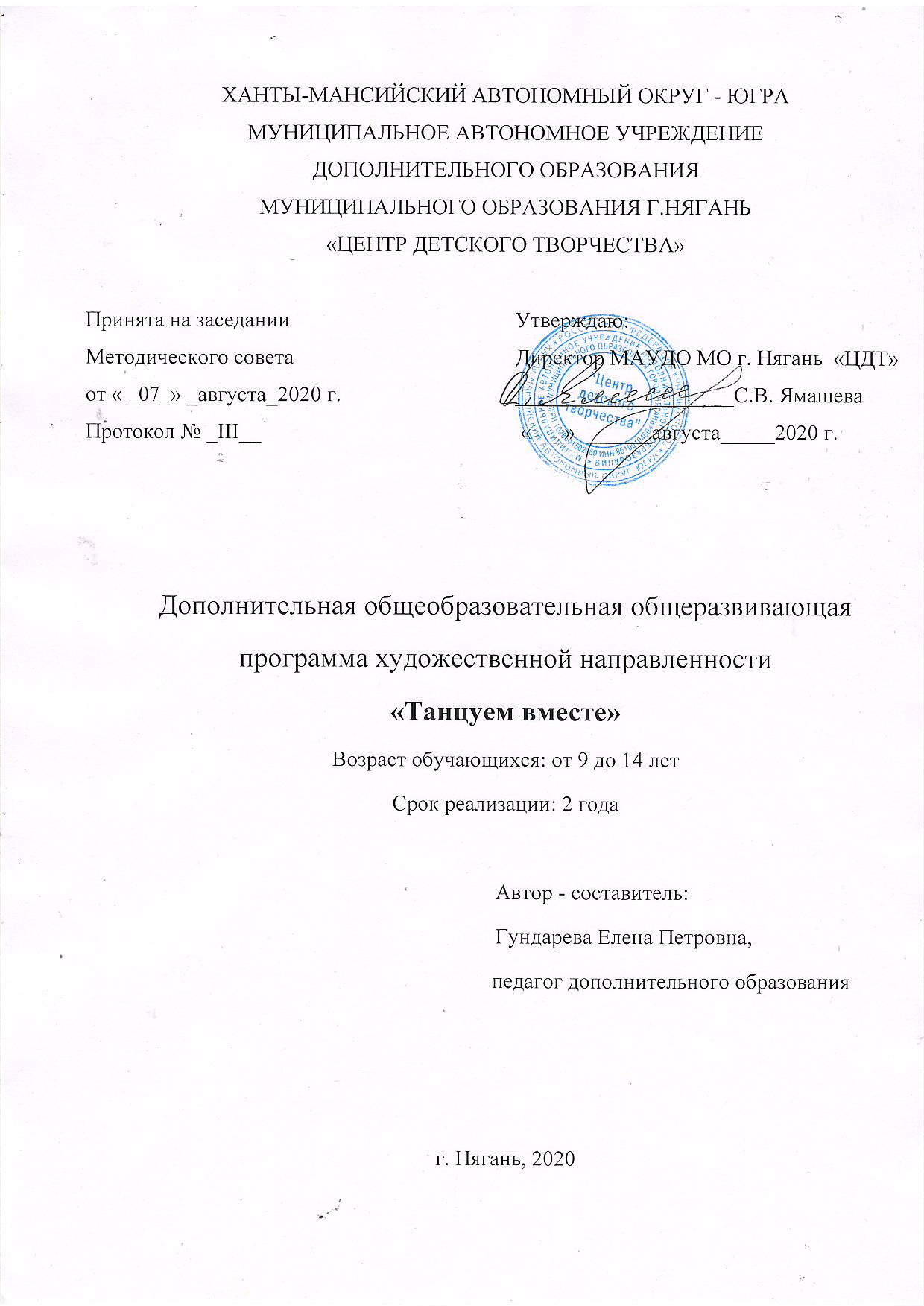 Пояснительная запискаДополнительная общеобразовательная общеразвивающая программа «Танцуем вместе» реализуется в рамках художественной направленности. Программа разработана в соответствии с нормативно-правовыми документами:Федеральный закон от 29.12.2012 года  № 273-ФЗ «Об образовании  в Российской Федерации». Приказ Министерства образования и науки Российской Федерации от 29.08.2013 г. № 1008 «Порядок организации и осуществления образовательной деятельности по дополнительным общеобразовательным программам».СанПиН 2.4.4.3172-14 «Санитарно-эпидемиологические требования к устройству, содержанию и организации режима работы образовательных организаций дополнительного образования детей» (Постановление Главного государственного санитарного врача Российской Федерации от 4 июля 2014 г. № 41).Письмо Министерства образования и науки Российской Федерации от 18.11.2015 г. № 09-3242 «Методические рекомендации по проектированию дополнительных общеразвивающих программ».Письмо Роспотребнадзора от 08.05.2020 №02/8900-2020-24 "О направлении рекомендаций по организации работы образовательных организаций".Санитарно-эпидемиологические правила СП 3.1/2.4. 3598-20 «Санитарно-эпидемиологические требования к устройству, содержанию и организации работы образовательных организаций и других объектов социальной инфраструктуры для детей и молодежи в условиях распространения новой коронавирусной инфекции (COVID – 19)».Танцевальное искусство обладает огромной силой в воспитании творческой личности. Занятия хореографией приобщают ребенка к миру прекрасного. Соприкосновение с танцем учит детей слушать, воспринимать, оценивать и любить музыку. Педагогическая целесообразность определена тем, что ориентирует учащегося на приобщение к танцевально-музыкальной культуре, применение полученных знаний, умений и навыков хореографического творчества в повседневной деятельности, улучшение своего образовательного результата, на создание индивидуального творческого продукта.Благодаря систематическому хореографическому образованию и воспитанию обучающиеся приобретают общую эстетическую и танцевальную культуру, а развитие танцевальных и музыкальных способностей помогает более тонкому восприятию хореографического искусства – в этом и заключается педагогическая целесообразность разработанной образовательной программы по обучению хореографии.Кроме того, педагогическую целесообразность образовательной программы мы видим в формировании у учащегося чувства ответственности в исполнении своей индивидуальной функции в коллективном процессе (общий танец), с одной стороны, и формировании самодостаточного проявления всего творческого потенциала при выполнении индивидуальных партий ребенка в коллективном постановочном процессе формирования танцевального номера, с другой стороны	Отличительные особенности программы. Данная программа отличается от уже существующих тем, что в ее содержании увеличено количество часов на отработку танцевальных соединений и занятий свободной ритмопластикой. Программа, основывается на постепенном развитии природных способностей детей, строгой последовательности в овладении лексикой танцевального искусства, техническими приемами, систематичностью и регулярностью занятий, целенаправленностью учебного процесса. Программа рассчитана на обучение детей основам хореографии, постановку и исполнение концертных номеров, совершенствование танцевальных  навыков. Занятия по данной программе приобщают детей к пониманию искусства танца и знакомят с богатейшей художественной культурой прошлого и настоящего России. Выступления перед зрителями являются важным воспитательным средством: переживание успеха приносит ребенку моральное удовлетворение, создаются условия для реализации творческого потенциала, воспитываются чувство ответственности, дружбы, товарищества. Новизна программы обусловлена тем, что в программе учтены и адаптированы к возможностям детей основные направления танца и пластики, включающие: стретчинг и классический танец, народно-сценический танец, современный танец, актерское мастерство, историю хореографического искусства. Актуальность программы.  Данная программа ориентирована на работу с детьми, проявляющими интерес к хореографии и успешно освоившими дополнительную общеобразовательную общеразвивающую программу «Мир танца», учащиеся освоившие основы хореографических дисциплин в другом коллективе, или учащиеся имеющие одаренность в данном виде деятельности. Обучаться по данной программе могут как девочки, так и мальчики.  В программе  учтены и адаптированы к возможностям детей основные направления танца и пластики, включающие: стретчинг и классический танец, народно-сценический танец, современный танец, актерское мастерство,  историю хореографического искусства. Форма обучения: очная, но в связи с необходимостью, может реализовываться дистанционно.Цель программы: приобщение учащихся к искусству современной хореографии, развитие и совершенствование танцевальных навыков. Задачи: обучение языку танца: классического, народного, современного на уровне самодеятельного хореографического коллектива; овладение основными видами движений для укрепления опорно-двигательного аппарата;  обучение исполнительскому мастерству.  формирование правильной осанки, укрепление здоровья занимающихся детей;  гармоничное развитие танцевальных, музыкально-двигательных, художественно-творческих способностей и навыков учащихся. Воспитательные:  формирование культуры исполнения и поведения участников детского объединения, воспитание эстетического вкуса;  воспитание таких качеств, как целеустремленность, трудолюбие, патриотизм, ответственность, настойчивость и упорство, умение взвешенно относиться к своим результатам, смелость, умение дорожить временем и помогать друг другу;  воспитание уважения к традициям детского объединения;  подготовка детей для участия в концертной деятельности, творческих фестивалях различных уровней (разучивание танцевальных композиций, участие в конкурсах и творческих проектах). Возраст детей участвующих в программе от  9 до 14 лет. Занятия в группе 1 года обучения осуществляются с 12  учащимися, 2 года обучения с 10 учащимися.Сроки реализации программы: 2 года. Общий объём часов в год составляет 1 год - 144 часа, 2 год -216 часов. Форма обучения очная, но при необходимости может реализовываться дистанционно,  посредством мастер-классов и видеоуроков.Режим занятийУчебно-тематический план 1 года обученияЦель: формирование у учащихся танцевальных навыков посредством хореографических занятий.Задачи: обучать языку танца: классического, народного, современного на уровне самодеятельного хореографического коллектива;обучить основным видам движений для укрепления опорно-двигательного аппарата,формировать правильную осанку, укрепить здоровье детей,гармонично развивать танцевальные, музыкально-двигательные, художественно-творческие способности и навыки учащихся,формировать культуру исполнения,воспитывать такие качества, как целеустремленность, трудолюбие, патриотизм, ответственность, настойчивость и упорство, умение взвешенно относиться к своим результатам, смелость, умение дорожить временем и помогать друг другу,воспитывать уважение к традициям детского объединения.Содержание программы 1 год обученияРаздел 1: Введение. Теория: 2 часа.	Данный раздел включает в себя только теорию, где  раскрывается введение в предмет хореографии: как появилось это искусство, где и как развивалось (закрепление). Рассматриваются правила поведения на занятии, форма одежды.Раздел 2: Стретчинг и классический танец. Теория: 3 часа.	В теоретической части этого раздела изучается и закрепляется правильность и грамотность выполнения движений, рассматриваются часто встречающиеся ошибки при исполнении. Практика: 29 часов.	В практической части данного раздела дети изучают классические движения (экзерсиса) у станка, исполняют одной рукой за палку, т.е. боком по отношению к станку и на середине зала. Изучаемые комбинации более вариативные и с усложнением.Тема 2.1. Повторение основных танцевальных положений, позиций рук и ног.Тема 2.2. Комбинации у станка.Тема 2.3. Прыжки.Разучивание новых прыжков. Постановка корпуса.Тема 2.4.  Упражнения стретчинга, для плечевого и позвоночного отделов. Тема 2.5. Упражнения стретчинга, для мышц ног.Тема 2.6. 1-е portdebras.Раздел 3: Элементы народно-сценического танца. Теория: 4 часа.В теоретической части этого раздела изучаются и закрепляются новые движения народно-сценического танца, рассматриваются часто встречающиеся ошибки при исполнении, рассматривается бытовое происхождение некоторых движений народного танца.Практика: 26 часов.	В практической части данного раздела дети изучают народные движения (экзерсиса) на середине зала. Изучаемые комбинации и движения более сложные, техничные.Русский танец (элементы).Тема 3.1. Положения рук и ног в русском танце. Тема 3.2. Экзерсис  у станка.Разучивание экзерсиса у станка, знакомство с основными правилами исполнения.Тема 3.3. Экзерсис  на середине зала.Постепенное разучивание движений, народно-сценического танца.Тема 3.4 Шаги, проходки, основные ходы, комбинации и сочетания.Тема 3.5. Дроби.Тема 3.6.  Вращения.Тема 3.7. Танцы народов ханты и манси. Традиции и праздники.Тема 3.8. Основные движения хантыйского танца.Раздел 4: Актерское мастерство.Теория: 1час.	В теоретической части этого раздела дети продолжают знакомиться с таким предметом как актерское мастерство. Практика: 7 часов. 	В практической части дети осваивают новые упражнения, способствующие снятию психологических зажимов, развитию артистизма, актерских способностей. Тема 4.1. Упражнения на раскрепощение, снятие психологических зажимов.Тема 4.2.  Эмоции в танце.Раздел 5: Музыка и современная хореография.Теория: 10 часов. 	Данный раздел состоит полностью из теоретической части, в котором учащиеся знакомятся с современными композиторами  и хореографами знаменитых балетов. Знакомство с балетмейстерами, с основными законами построения музыкального и хореографического произведения, просмотр видео с балетами: Бориса Эйфмана.Тема 5.1. Ритм. Ритмический рисунок в хореографической постановке.Тема 5.2. Современность: композиторы и хореография.Тема 5.3. Балетмейстеры современности.Тема 5.4. Основные законы построения музыкального и хореографического произведения.Тема 5.5. Балеты Бориса Эйфмана.Раздел 6: Современный танец. Теория: 1 час.	В теоретической части этого раздела дети продолжают знакомиться с новыми жанрами современного танца. Изучается правильность и грамотность выполнения движений современного танца, рассматриваются часто встречающиеся ошибки при их исполнении. Практика: 9 часов. 	В практической части дети осваивают новые движения, комбинации усложняются, направлены на развитие техники исполнения, быстроты реакции и координации.Тема 6.1.  Введение.Тема 6.2. Основные положения рук, ног, корпуса в направлении джаз-модерн.Тема 6.3. Экзерсис на середине зала в партере.Тема 6.4. Танцевальная композиция в стиле джаз-модерн.Тема 6.5. Основные положения рук, ног, корпуса в направлении в стиле хип-хоп.Тема 6.6. Базовые движения в стиле хип-хоп.Тема 6.7. Танцевальные композиции в  стиле хип-хоп.Раздел 8: Сценическая культура артиста. Тема	8.1. Правила поведения на сцене.Тема	8.2. Театральный этикет. Поведение в зрительном зале.Раздел 7: История хореографического искусства.Теория: 4 часа. 	Данный раздел состоит полностью из теоретической части, в котором учащиеся знакомятся с историей зарождения балета во Франции , становлением направления джаз-модерн, с основоположниками. На занятиях дети учатся работать с информацией самостоятельно, участвуют в подготовке занятий: готовят сообщения, презентации на заданную тему.Тема 7.1. Зарождение балета во Франции.Тема	7.2. Становление направления джаз-модерн.Раздел 9: Концертная деятельность, подготовка к конкурсам. Теория: 1 час. 	В теоретической части данного раздела рассматривается культура поведения детей на сцене, правила этикета, обращается внимание на технику поведения во время мероприятий, выездных репетиций и выступлений.Практика: 31 часов.	В данный раздел входит разучивание танцевальных этюдов, хореографических постановок, согласно материалу программы, подготовка к конкурсам различного уровня, участие в концертах, различных мероприятиях, репетиционная работа, посещение открытых занятий образцовых хореографических коллективов, а также постановочная деятельность, участие в творческих проектах.Раздел 9: Досугово - просветительская деятельность в каникулярный период.	В данный раздел входит посещение различных мероприятий, открытых занятий образцовых хореографических ансамблей, концертов, проведение досуговых мероприятий, работа с родителями. Данный раздел реализуется в каникулярное время.Раздел 10: Аттестация учащихся. 	Промежуточная аттестация учащихся проходит в конце первого года обучения, в середине учебного года проходит итоговое занятие за первое полугодие.	Форма аттестации учащихся различная, это может быть открытый урок, концертная программа, конкурс хореографического мастерства, урок мастер-класс.Содержание программы 2 год обученияРаздел 1: Введение. Теория: 2 часа.	Данный раздел включает в себя только теорию, где  раскрывается введение в предмет хореографии: как появилось это искусство, где и как развивалось (закрепление). Рассматриваются правила поведения на занятии, форма одежды.Раздел 2: Стретчинг и классический танец. Теория: 3,5 часа.	В теоретической части этого раздела изучается и закрепляется правильность и грамотность выполнения движений, рассматриваются часто встречающиеся ошибки при исполнении. Практика: 38,5 часов.	В практической части данного раздела дети изучают классические движения (экзерсиса) у станка, исполняют одной рукой за палку, т.е. боком по отношению к станку и на середине зала. Изучаемые комбинации более вариативные и с усложнением.Тема 2.1. Повторение основных танцевальных положений, позиций рук и ног.Тема 2.2. Комбинации у станка.Тема 2.3. Прыжки.Разучивание новых прыжков. Постановка корпуса. Тема 2.4.  Упражнения стретчинга, для плечевого и позвоночного отделов. Тема 2.5.  Упражнения стретчинга, для мышц ног.Тема 2.6.  1-е portdebras. Тема 2.7. Комбинация в партереРаздел 3: Элементы народно-сценического танца. Теория: 4,5 часа.В теоретической части этого раздела изучаются и закрепляются новые движения народно-сценического танца, рассматриваются часто встречающиеся ошибки при исполнении, рассматривается бытовое происхождение некоторых движений народного танца.Практика: 43,5  часа.	В практической части данного раздела дети изучают народные движения (экзерсиса) на середине зала. Изучаемые комбинации и движения более сложные, техничные.Русский танец (элементы).Тема 3.1. Положения рук и ног в русском танце. Тема 3.2. Экзерсис  у станка.Разучивание экзерсиса у станка, знакомство с основными правилами исполнения.Тема 3.3. Экзерсис  на середине зала.Постепенное разучивание движений, народно-сценического танца.Тема 3.4 Шаги, проходки, основные ходы, комбинации и сочетания.Тема 3.5. Дроби.Тема 3.6.  Вращения. Тема 3.7.  Комбинация дробная.Тема 3.8.  Композиция хантыйского танца. Тема 3.9.  Стилизация хантыйского танца.Раздел 4: Актерское мастерство.Теория: 2 часа.	В теоретической части этого раздела дети продолжают знакомиться с таким предметом как актерское мастерство. Практика: 18 часов. 	В практической части дети осваивают новые упражнения, способствующие снятию психологических и физических зажимов, развитию артистизма, актерских способностей. Тема 4.1. Мускульная свобода. Игровые ситуации.Тема 4.2.  Фантазии и воображение.Тема 4.3. Упражнения с зеркалом.Тема 4.4.  Сценическое движение.Раздел 5: Музыка  в хореографии.Теория: 12 часов. 	Данный раздел состоит полностью из теоретической части, в котором учащиеся знакомятся с композиторами  и хореографами знаменитых балетов, классических и современных. Знакомство и просмотр видео с балетами: «Лебединое озеро», «Щелкунчик», Бориса Эйфмана.Тема 5.1. Композиторы знаменитых балетов.Тема 5.2. Современность: композиторы и хореография.Тема 5.3. Балет «Лебединое озеро», либретто, видеосюжеты.Тема 5.4. Балет «Щелкунчик», либретто, видеосюжеты.Тема 5.5. Балет Бориса Эйфмана.Тема 5.6 . Новые течения в балетном искусстве.Раздел 6: Современный танец. Теория: 1 час.	В теоретической части этого раздела дети продолжают знакомиться с новыми жанрами современного танца. Изучается правильность и грамотность выполнения движений современного танца, рассматриваются часто встречающиеся ошибки при их исполнении. Практика: 29 часов. 	В практической части дети осваивают новые движения, комбинации усложняются, направлены на развитие техники исполнения, быстроты реакции и координации.Тема 6.1 Контемпорари. Введение.Тема 6.2.Основные положения рук, ног, корпуса в направлении  контемпорари.Тема 6.3. Экзерсис на середине зала.Тема 6.4. Экзерсис на полу.Тема 6.5. Танцевальная композиция в стиле  контемпорари . Тема 6.5. Баланс и безопасное движение в современном танце.Раздел 7: История хореографического искусства.Теория: 8 часов. 	Данный раздел состоит полностью из теоретической части, в котором учащиеся знакомятся с историей зарождения балета во Франции , становлением направления джаз-модерн, с основоположниками. На занятиях дети учатся работать с информацией самостоятельно, участвуют в подготовке занятий: готовят сообщения, презентации на заданную тему.Тема 7.1. Зарождение балета во Франции.Тема	7.2. Становление направления джаз-модерн.Тема	7.3. Творчество Айседоры, ее предшественники.Тема	7.4. Новые течения в хореографииРаздел 8: Концертная деятельность, подготовка к конкурсам.Теория: 1 час. 	В теоретической части данного раздела рассматривается культура поведения детей на сцене, правила этикета, обращается внимание на технику поведения во время мероприятий, выездных репетиций и выступлений.Практика: 31 часов.	В данный раздел входит разучивание танцевальных этюдов, хореографических постановок, согласно материалу программы, подготовка к конкурсам различного уровня, участие в концертах, различных мероприятиях, репетиционная работа, посещение открытых занятий образцовых хореографических коллективов, а также постановочная деятельность, участие в творческих проектах.Раздел 9: Досугово - просветительская деятельность в каникулярный период. 18 часов	В данный раздел входит посещение различных мероприятий, открытых занятий образцовых хореографических ансамблей, концертов, проведение досуговых мероприятий, работа с родителями. Данный раздел реализуется в каникулярное время.Раздел 10: Аттестация учащихся. 2 часа	В середине учебного года проходит итоговое занятие за первое полугодие, по окончанию 2 года обучения с учащимися проходит итоговая аттестация.	Форма аттестации учащихся различная, это может быть открытый урок, концертная программа, конкурс хореографического мастерства, урок мастер-класс.Прогнозируемый результат реализации программы,формы и методы диагностики результатов	Чтобы выявить уровень усвоения материала учащимися детского объединения, необходимо использовать критерии оценки знаний, умений, навыков, разработанных для первого и последующих годов обучения.Контроль может осуществляться в следующих формах:участие в конкурсах;выступления на концертах и мероприятиях;контрольный урок (показательный);тестирование;разработка рефератов, с презентацией.Форма контроля для определённой группы выбирается на усмотрение педагога.К концу первого года обучения  учащиеся должны знать и уметь:Хорошо ориентироваться в танцевальных жанрах;Уметь грамотно и выразительно исполнять движения и комбинации классического, народного и современного танцев;Знать знаменитые музыкальные произведения, на основе которых были созданы выдающиеся балетные  постановки;Уметь самостоятельно изучать некоторые вопросы в области хореографии, проявлять творчество. простейшие элементы классического и народного танца; элементы партерной гимнастики; правила поведения в обществе. музыкально, выразительно и осмысленно исполнять танцевальные движения; фантазировать и находить свои оригинальные движения для выражения характера музыки; творчески мыслить на занятиях; самостоятельно ускорять и замедлять темп движений; отличать в движении музыкальные фразы, акценты, несложный ритмический рисунок; выразительно двигаться в соответствии с музыкальными образами; распознавать характер танцевальной музыки; исполнять простейшую танцевальную композицию на изученных танцевальных движениях; исполнять упражнения в более быстром темпе; работать в коллективе.К концу второго года обучения учащиеся должны знать и уметь: уметь комбинировать элементы классического и народного танца в небольшую композицию; элементы партерной гимнастики; правила поведения в обществе. музыкально, выразительно и осмысленно исполнять танцевальные движения; фантазировать и находить свои оригинальные движения для выражения характера музыки; творчески мыслить на занятиях; самостоятельно ускорять и замедлять темп движений, в соответствии с музыкой; отличать в движении музыкальные фразы, акценты, ритмический рисунок; выразительно двигаться в соответствии с музыкальными образами; распознавать характер танцевальной музыки; исполнять танцевальную композицию на изученных танцевальных движениях; исполнять упражнения в более быстром темпе; работать в коллективе. уметь составлять из  элементов классического и народного танца  небольшуюкомпозицию; технично исполнять элементы партерной гимнастики в соответствии с музыкальным сопровождением; правила поведения в обществе. музыкально, выразительно и осмысленно исполнять танцевальные движения; фантазировать, импровизировать и находить свои оригинальные движения для выражения характера музыки; творчески мыслить на занятиях, сотрудничать друг с другом, уметь работать в коллективе; знать основные законы построения танцевальной композиции; выразительно двигаться в соответствии с музыкальными образами; легко распознавать характер танцевальной музыки; составлять танцевальную композицию на основе изученных танцевальных движений; исполнять движения в быстром темпе и в медленном, вкладывая внутреннее содержание.Критерии оценки качества знаний, умений и навыковМетодическое обеспечение	Традиционное занятие по хореографии состоит из трех этапов:- подготовительный;- основной;- заключительный. 	Подготовительный этап включает в себя организационный момент, а также разминочный блок (экзерсис у станка). Основной этап - экзерсис (движения, упражнения) на середине, здесь также могут проучиваться танцевальные комбинации, этюды. Третий этап заключительный включает в себя более спокойные упражнения, направленные то, чтобы организм воспитанников после напряженной работы окончательно пришел в состояние покоя. Занятие должно строиться по методу от простого к сложному. 	Обучение танцевальным движениям происходит путем практического показа, с использованием словесного метода. Одним из важных факторов работы на начальном этапе обучения является использование минимума танцевальных элементов при максимуме возможности их сочетаний. Длительное изучение, проработка небольшого количества материала (движений) дает возможность качественного его усвоения. Разнообразие сочетаний танцевальных движений создает впечатление новизны и способствует развитию творческой фантазии детей. 	Занятия включают в себя использование игровых методов, творческих заданий, музыкальных игр.	При подборе музыкального сопровождения, необходимо учитывать возрастные особенности детей. Произведения должны иметь яркую выразительную мелодию, четкий метроритмический рисунок должен быть квадратным по форме.Условия реализации программы	Занятия хореографией проводятся в специально оборудованном классе (станки, зеркала, деревянный пол или специальный линолеум). Помещение должно быть достаточно освещенным и хорошо проветриваемым.	Заниматься детям следует в специальной форме, которая должна отвечать эстетическим требованиям и не стеснять их движения. Для девочек короткие юбки, купальники, белые носки, чешки или балетные тапочки,  волосы убраны; для мальчиков - шорты, футболка, чешки и белые носки. Занятия проходят в сопровождении аккомпаниатора или под фонограмму.Наличие материально-технической базы:музыкальный центр;компьютер;специальная танцевальная обувь (туфли и джазовки);танцевальные костюмы и костюмы для выступления;оборудованное балетными станками и зеркалами просторное помещение со специальным покрытием пола (линолеум), фонограммы для танцев.Наличие методической базы:видео-пособия по танцам;наличие Интернета;наглядные пособия и методические разработки, специальная литература;постоянно действующий информационный стенд.Список используемой литературы при написании программы:Азбука хореографии. Серия «Внимание, дети!» М. 1999. – 129 с.Бахрушин С. Н. История русского балета. М.: -  1974. – 98 с.Ваганова А.Я. Основы классического танца. С. Петербург. 2001.- 275 с.Гусев Г.П. Методика преподавания народного танца (упражнения у станка). М. ГИЦ «Владос». 2003.- 205 с.Гусев Г.П. Методика преподавания народного танца (танцевальные движения и комбинации движений на середине зала). М. ГИЦ «Владос». 2004.- 180 с.Звездочкин В.А. Классический танец. 2003. -96 с.Козловский Я. Игры с буквами и словами на уроках в школе и дома. Москва, «Аст – пресс», 1998, 110 сУстинова Т. «Русские танцы» М. 1975 гХолфина С. «Воспоминания мастеров московского балета», М.,1990.Михайлова М.А. , Воронина Н.В. «Танцы, игры, упражнения для красивого движения» Академия развития, К Академия холдинг, Ярославль, 2000 Портнова Т.В. Беликова А.И. Хветная О.В. «Учите детей танцевать» М. ГИЦ «Владос». 2003. – 115 с. Станиславский К. «Работа актера над собой». Издательский дом: Артист. Режиссер. Театр. 2008.-116с.Ткаченко Т.С. «Народный танец» М. 1954. – 187 с.Ткаченко Т. С. «Работа с танцевальными коллективами» М., 1958 г. Список рекомендуемой литературы для учащихся:1. Михайлова М. А., Воронина Н.В. Танцы, игры, упражнения для красивого движения. Ярославль 2004 г.2 .В. М.Красовская, ст. «О классическом танце», Н. Н.Базарова, В. Мей «Азбука классического танца», Л., 1983.3. А.М.Мессерер «Танец. Мысль. Время», М., 1981.4. Н. И.Тарасов «Классический танец», М., 1981.5. С. Холфина «Воспоминания мастеров московского балета», М., 1990.КАЛЕНДАРНЫЙ УЧЕБНЫЙ ГРАФИК 1 ГОД ОБУЧЕНИЯКАЛЕНДАРНЫЙ УЧЕБНЫЙ ГРАФИК 2 ГОД ОБУЧЕНИЯГод обученияРежим занятийВ неделюВ год1 год обучения2 раза по 2 часа4 часа144 часа2 год обучения3 раза по 2 часа6 часов216 часов№ п/п№ п/пТема занятияКоличество часовКоличество часовКоличество часовКоличество часовКоличество часовКоличество часовФормы контроляФормы контроля№ п/п№ п/пТема занятияОбщееОбщееТеорияТеорияПрактикаПрактикаФормы контроляФормы контроляРаздел 1: Введение.Раздел 1: Введение.Раздел 1: Введение.2222--Опрос, наблюдениеОпрос, наблюдение11Введение: Правила поведения на занятиях, форма одежды, гигиена.2222--Опрос, наблюдениеОпрос, наблюдениеРаздел 2:  Стретчинг и классический танец.Раздел 2:  Стретчинг и классический танец.Раздел 2:  Стретчинг и классический танец.2828332525наблюдениеустный (фронтальный опрос, беседа);
- письменный (тесты, карточки-задания);
индивидуальный (дифференциация и подбор заданий с учетом особенностей обучающихся);
- наблюдение.наблюдениеустный (фронтальный опрос, беседа);
- письменный (тесты, карточки-задания);
индивидуальный (дифференциация и подбор заданий с учетом особенностей обучающихся);
- наблюдение.22Основные танцевальные  положения, позиции рук и ног.440,50,53,53,5наблюдениеустный (фронтальный опрос, беседа);
- письменный (тесты, карточки-задания);
индивидуальный (дифференциация и подбор заданий с учетом особенностей обучающихся);
- наблюдение.наблюдениеустный (фронтальный опрос, беседа);
- письменный (тесты, карточки-задания);
индивидуальный (дифференциация и подбор заданий с учетом особенностей обучающихся);
- наблюдение.33Комбинации у станка.660,50,55,55,5наблюдениеустный (фронтальный опрос, беседа);
- письменный (тесты, карточки-задания);
индивидуальный (дифференциация и подбор заданий с учетом особенностей обучающихся);
- наблюдение.наблюдениеустный (фронтальный опрос, беседа);
- письменный (тесты, карточки-задания);
индивидуальный (дифференциация и подбор заданий с учетом особенностей обучающихся);
- наблюдение.44Прыжки.660,50,55,55,5наблюдениеустный (фронтальный опрос, беседа);
- письменный (тесты, карточки-задания);
индивидуальный (дифференциация и подбор заданий с учетом особенностей обучающихся);
- наблюдение.наблюдениеустный (фронтальный опрос, беседа);
- письменный (тесты, карточки-задания);
индивидуальный (дифференциация и подбор заданий с учетом особенностей обучающихся);
- наблюдение.55Упражнения стретчинга, для плечевого и позвоночного отделов.440,50,53,53,5наблюдениеустный (фронтальный опрос, беседа);
- письменный (тесты, карточки-задания);
индивидуальный (дифференциация и подбор заданий с учетом особенностей обучающихся);
- наблюдение.наблюдениеустный (фронтальный опрос, беседа);
- письменный (тесты, карточки-задания);
индивидуальный (дифференциация и подбор заданий с учетом особенностей обучающихся);
- наблюдение.66Упражнения стретчинга, для мышц ног.660,50,55,55,5наблюдениеустный (фронтальный опрос, беседа);
- письменный (тесты, карточки-задания);
индивидуальный (дифференциация и подбор заданий с учетом особенностей обучающихся);
- наблюдение.наблюдениеустный (фронтальный опрос, беседа);
- письменный (тесты, карточки-задания);
индивидуальный (дифференциация и подбор заданий с учетом особенностей обучающихся);
- наблюдение.77Рortdebras.220,50,51,51,5наблюдениеустный (фронтальный опрос, беседа);
- письменный (тесты, карточки-задания);
индивидуальный (дифференциация и подбор заданий с учетом особенностей обучающихся);
- наблюдение.наблюдениеустный (фронтальный опрос, беседа);
- письменный (тесты, карточки-задания);
индивидуальный (дифференциация и подбор заданий с учетом особенностей обучающихся);
- наблюдение.Раздел 3: Элементы народно-сценического танца. Раздел 3: Элементы народно-сценического танца. Раздел 3: Элементы народно-сценического танца. 2828442424устный (фронтальный опрос, беседа);
- письменный (тесты,карточки-задания);
индивидуальный (дифференциация и подбор заданий с учетом особенностей обучающихся);
- наблюдениеустный (фронтальный опрос, беседа);
- письменный (тесты,карточки-задания);
индивидуальный (дифференциация и подбор заданий с учетом особенностей обучающихся);
- наблюдение88Основные положения рук и ног в народно-сценическом  танце.220,50,51,51,5устный (фронтальный опрос, беседа);
- письменный (тесты,карточки-задания);
индивидуальный (дифференциация и подбор заданий с учетом особенностей обучающихся);
- наблюдениеустный (фронтальный опрос, беседа);
- письменный (тесты,карточки-задания);
индивидуальный (дифференциация и подбор заданий с учетом особенностей обучающихся);
- наблюдение99Экзерсис  у станка.440,50,53,53,5устный (фронтальный опрос, беседа);
- письменный (тесты,карточки-задания);
индивидуальный (дифференциация и подбор заданий с учетом особенностей обучающихся);
- наблюдениеустный (фронтальный опрос, беседа);
- письменный (тесты,карточки-задания);
индивидуальный (дифференциация и подбор заданий с учетом особенностей обучающихся);
- наблюдение1010Экзерсис  на середине зала.440,50,53,53,5устный (фронтальный опрос, беседа);
- письменный (тесты,карточки-задания);
индивидуальный (дифференциация и подбор заданий с учетом особенностей обучающихся);
- наблюдениеустный (фронтальный опрос, беседа);
- письменный (тесты,карточки-задания);
индивидуальный (дифференциация и подбор заданий с учетом особенностей обучающихся);
- наблюдение1111Шаги, проходки, основные ходы, комбинации и сочетания.220,50,53,53,5устный (фронтальный опрос, беседа);
- письменный (тесты,карточки-задания);
индивидуальный (дифференциация и подбор заданий с учетом особенностей обучающихся);
- наблюдениеустный (фронтальный опрос, беседа);
- письменный (тесты,карточки-задания);
индивидуальный (дифференциация и подбор заданий с учетом особенностей обучающихся);
- наблюдение1212Дроби.440,50,55,55,5устный (фронтальный опрос, беседа);
- письменный (тесты,карточки-задания);
индивидуальный (дифференциация и подбор заданий с учетом особенностей обучающихся);
- наблюдениеустный (фронтальный опрос, беседа);
- письменный (тесты,карточки-задания);
индивидуальный (дифференциация и подбор заданий с учетом особенностей обучающихся);
- наблюдение1313Вращения.440,50,55,55,5устный (фронтальный опрос, беседа);
- письменный (тесты,карточки-задания);
индивидуальный (дифференциация и подбор заданий с учетом особенностей обучающихся);
- наблюдениеустный (фронтальный опрос, беседа);
- письменный (тесты,карточки-задания);
индивидуальный (дифференциация и подбор заданий с учетом особенностей обучающихся);
- наблюдение1414Танцы народов ханты и манси. Традиции и праздники.4411331515Основные движения хантыйского танца.440,50,53,53,5Итоговое занятие за I полугодие220,50,51,51,5практическая: (зачет, сдача элементов танца);практическая: (зачет, сдача элементов танца);Досугово просветительская деятельность в каникулярный период88--88наблюдениенаблюдениеРаздел 4: Актерское мастерство.Раздел 4: Актерское мастерство.Раздел 4: Актерское мастерство.881177устный (фронтальный опрос, беседа);
- письменный (тесты,карточки-задания);
индивидуальный
- наблюдениеустный (фронтальный опрос, беседа);
- письменный (тесты,карточки-задания);
индивидуальный
- наблюдение1616Упражнения на раскрепощение, снятие психологических зажимов.440,50,53,53,5устный (фронтальный опрос, беседа);
- письменный (тесты,карточки-задания);
индивидуальный
- наблюдениеустный (фронтальный опрос, беседа);
- письменный (тесты,карточки-задания);
индивидуальный
- наблюдение1717Эмоции в танце.440,50,53,53,5устный (фронтальный опрос, беседа);
- письменный (тесты,карточки-задания);
индивидуальный
- наблюдениеустный (фронтальный опрос, беседа);
- письменный (тесты,карточки-задания);
индивидуальный
- наблюдениеРаздел 5: Музыка и современная хореография.Раздел 5: Музыка и современная хореография.Раздел 5: Музыка и современная хореография.10101010--устный (фронтальный опрос, беседа);
- письменный (тесты,карточки-задания);
индивидуальный (дифференциация и подбор заданий с учетом особенностей обучающихся);
- наблюдениеустный (фронтальный опрос, беседа);
- письменный (тесты,карточки-задания);
индивидуальный (дифференциация и подбор заданий с учетом особенностей обучающихся);
- наблюдение1818Ритм. Ритмический рисунок в хореографической постановке.2222--устный (фронтальный опрос, беседа);
- письменный (тесты,карточки-задания);
индивидуальный (дифференциация и подбор заданий с учетом особенностей обучающихся);
- наблюдениеустный (фронтальный опрос, беседа);
- письменный (тесты,карточки-задания);
индивидуальный (дифференциация и подбор заданий с учетом особенностей обучающихся);
- наблюдение1919Современность: композиторы и хореография.2222--устный (фронтальный опрос, беседа);
- письменный (тесты,карточки-задания);
индивидуальный (дифференциация и подбор заданий с учетом особенностей обучающихся);
- наблюдениеустный (фронтальный опрос, беседа);
- письменный (тесты,карточки-задания);
индивидуальный (дифференциация и подбор заданий с учетом особенностей обучающихся);
- наблюдение2020Балетмейстеры современности. 2222--устный (фронтальный опрос, беседа);
- письменный (тесты,карточки-задания);
индивидуальный (дифференциация и подбор заданий с учетом особенностей обучающихся);
- наблюдениеустный (фронтальный опрос, беседа);
- письменный (тесты,карточки-задания);
индивидуальный (дифференциация и подбор заданий с учетом особенностей обучающихся);
- наблюдение2121Основные законы построения музыкального и хореографического произведения.2222--устный (фронтальный опрос, беседа);
- письменный (тесты,карточки-задания);
индивидуальный (дифференциация и подбор заданий с учетом особенностей обучающихся);
- наблюдениеустный (фронтальный опрос, беседа);
- письменный (тесты,карточки-задания);
индивидуальный (дифференциация и подбор заданий с учетом особенностей обучающихся);
- наблюдение2222Балет Бориса Эйфмана.2222--устный (фронтальный опрос, беседа);
- письменный (тесты,карточки-задания);
индивидуальный (дифференциация и подбор заданий с учетом особенностей обучающихся);
- наблюдениеустный (фронтальный опрос, беседа);
- письменный (тесты,карточки-задания);
индивидуальный (дифференциация и подбор заданий с учетом особенностей обучающихся);
- наблюдениеРаздел 6: Современный танец.Раздел 6: Современный танец.Раздел 6: Современный танец.14141,51,512,512,5устный (фронтальный опрос, беседа);
- письменный (тесты,карточки-задания);
индивидуальный (дифференциация и подбор заданий с учетом особенностей обучающихся);
- наблюдениеустный (фронтальный опрос, беседа);
- письменный (тесты,карточки-задания);
индивидуальный (дифференциация и подбор заданий с учетом особенностей обучающихся);
- наблюдение2323 Введение.220,50,51,51,5устный (фронтальный опрос, беседа);
- письменный (тесты,карточки-задания);
индивидуальный (дифференциация и подбор заданий с учетом особенностей обучающихся);
- наблюдениеустный (фронтальный опрос, беседа);
- письменный (тесты,карточки-задания);
индивидуальный (дифференциация и подбор заданий с учетом особенностей обучающихся);
- наблюдение2424Основные положения рук, ног, корпуса в направлении джаз-модерн. 220,50,51,51,5устный (фронтальный опрос, беседа);
- письменный (тесты,карточки-задания);
индивидуальный (дифференциация и подбор заданий с учетом особенностей обучающихся);
- наблюдениеустный (фронтальный опрос, беседа);
- письменный (тесты,карточки-задания);
индивидуальный (дифференциация и подбор заданий с учетом особенностей обучающихся);
- наблюдение2525Экзерсис на середине зала в  партере.22--22устный (фронтальный опрос, беседа);
- письменный (тесты,карточки-задания);
индивидуальный (дифференциация и подбор заданий с учетом особенностей обучающихся);
- наблюдениеустный (фронтальный опрос, беседа);
- письменный (тесты,карточки-задания);
индивидуальный (дифференциация и подбор заданий с учетом особенностей обучающихся);
- наблюдение2626Танцевальная композиция в стиле джаз-модерн.22--22устный (фронтальный опрос, беседа);
- письменный (тесты,карточки-задания);
индивидуальный (дифференциация и подбор заданий с учетом особенностей обучающихся);
- наблюдениеустный (фронтальный опрос, беседа);
- письменный (тесты,карточки-задания);
индивидуальный (дифференциация и подбор заданий с учетом особенностей обучающихся);
- наблюдение2727Основные положения рук, ног, корпуса в направлении в стиле хип-хоп.220,50,51,51,5устный (фронтальный опрос, беседа);
- письменный (тесты,карточки-задания);
индивидуальный (дифференциация и подбор заданий с учетом особенностей обучающихся);
- наблюдениеустный (фронтальный опрос, беседа);
- письменный (тесты,карточки-задания);
индивидуальный (дифференциация и подбор заданий с учетом особенностей обучающихся);
- наблюдение2828Базовые движения в стиле хип-хоп.22--22устный (фронтальный опрос, беседа);
- письменный (тесты,карточки-задания);
индивидуальный (дифференциация и подбор заданий с учетом особенностей обучающихся);
- наблюдениеустный (фронтальный опрос, беседа);
- письменный (тесты,карточки-задания);
индивидуальный (дифференциация и подбор заданий с учетом особенностей обучающихся);
- наблюдение2929Танцевальные композиции в  стиле хип-хоп.22--22Раздел 7: Сценическая культура артиста.Раздел 7: Сценическая культура артиста.Раздел 7: Сценическая культура артиста.4444--устный (фронтальный опрос, беседа);
- письменный (тесты, карточки-задания);
индивидуальный (дифференциация и подбор заданий с учетом особенностей обучающихся);
- наблюдениеустный (фронтальный опрос, беседа);
- письменный (тесты, карточки-задания);
индивидуальный (дифференциация и подбор заданий с учетом особенностей обучающихся);
- наблюдение3030Правила поведения на сцене.2222--устный (фронтальный опрос, беседа);
- письменный (тесты, карточки-задания);
индивидуальный (дифференциация и подбор заданий с учетом особенностей обучающихся);
- наблюдениеустный (фронтальный опрос, беседа);
- письменный (тесты, карточки-задания);
индивидуальный (дифференциация и подбор заданий с учетом особенностей обучающихся);
- наблюдение3131Театральный этикет. Поведение в зрительном зале.2222--устный (фронтальный опрос, беседа);
- письменный (тесты, карточки-задания);
индивидуальный (дифференциация и подбор заданий с учетом особенностей обучающихся);
- наблюдениеустный (фронтальный опрос, беседа);
- письменный (тесты, карточки-задания);
индивидуальный (дифференциация и подбор заданий с учетом особенностей обучающихся);
- наблюдениеРаздел 8: Концертная деятельность, подготовка к конкурсам. Раздел 8: Концертная деятельность, подготовка к конкурсам. Раздел 8: Концертная деятельность, подготовка к конкурсам. 2828113131Результативность участия в конкурсахРезультативность участия в конкурсахРаздел 9: Досугово - просветительская деятельность.Раздел 9: Досугово - просветительская деятельность.Раздел 9: Досугово - просветительская деятельность.1010--1010практическая: (зачет, сдача элементов танца)практическая: (зачет, сдача элементов танца)Раздел 10: Аттестация учащихся: Промежуточная аттестацияРаздел 10: Аттестация учащихся: Промежуточная аттестацияРаздел 10: Аттестация учащихся: Промежуточная аттестация22--22практическая: (зачет, сдача элементов танца)практическая: (зачет, сдача элементов танца)Итого:Итого:Итого:144 ч.144 ч.26,526,5117,5117,5Учебно-тематический план 2 года обученияЦель: совершенствование танцевальных навыков, посредством интеграции разных направлений хореографии.Задачи:совершенствовать исполнение элементов классического, народного, современного танцев;уметь выполнять основные виды движений для укрепления опорно-двигательного аппарата,формировать культуру исполнения движений разных хореографических направлений,воспитывать целеустремленность, ответственность, настойчивость и упорство, умение работать над собой.Учебно-тематический план 2 года обученияЦель: совершенствование танцевальных навыков, посредством интеграции разных направлений хореографии.Задачи:совершенствовать исполнение элементов классического, народного, современного танцев;уметь выполнять основные виды движений для укрепления опорно-двигательного аппарата,формировать культуру исполнения движений разных хореографических направлений,воспитывать целеустремленность, ответственность, настойчивость и упорство, умение работать над собой.Учебно-тематический план 2 года обученияЦель: совершенствование танцевальных навыков, посредством интеграции разных направлений хореографии.Задачи:совершенствовать исполнение элементов классического, народного, современного танцев;уметь выполнять основные виды движений для укрепления опорно-двигательного аппарата,формировать культуру исполнения движений разных хореографических направлений,воспитывать целеустремленность, ответственность, настойчивость и упорство, умение работать над собой.Учебно-тематический план 2 года обученияЦель: совершенствование танцевальных навыков, посредством интеграции разных направлений хореографии.Задачи:совершенствовать исполнение элементов классического, народного, современного танцев;уметь выполнять основные виды движений для укрепления опорно-двигательного аппарата,формировать культуру исполнения движений разных хореографических направлений,воспитывать целеустремленность, ответственность, настойчивость и упорство, умение работать над собой.Учебно-тематический план 2 года обученияЦель: совершенствование танцевальных навыков, посредством интеграции разных направлений хореографии.Задачи:совершенствовать исполнение элементов классического, народного, современного танцев;уметь выполнять основные виды движений для укрепления опорно-двигательного аппарата,формировать культуру исполнения движений разных хореографических направлений,воспитывать целеустремленность, ответственность, настойчивость и упорство, умение работать над собой.Учебно-тематический план 2 года обученияЦель: совершенствование танцевальных навыков, посредством интеграции разных направлений хореографии.Задачи:совершенствовать исполнение элементов классического, народного, современного танцев;уметь выполнять основные виды движений для укрепления опорно-двигательного аппарата,формировать культуру исполнения движений разных хореографических направлений,воспитывать целеустремленность, ответственность, настойчивость и упорство, умение работать над собой.Учебно-тематический план 2 года обученияЦель: совершенствование танцевальных навыков, посредством интеграции разных направлений хореографии.Задачи:совершенствовать исполнение элементов классического, народного, современного танцев;уметь выполнять основные виды движений для укрепления опорно-двигательного аппарата,формировать культуру исполнения движений разных хореографических направлений,воспитывать целеустремленность, ответственность, настойчивость и упорство, умение работать над собой.Учебно-тематический план 2 года обученияЦель: совершенствование танцевальных навыков, посредством интеграции разных направлений хореографии.Задачи:совершенствовать исполнение элементов классического, народного, современного танцев;уметь выполнять основные виды движений для укрепления опорно-двигательного аппарата,формировать культуру исполнения движений разных хореографических направлений,воспитывать целеустремленность, ответственность, настойчивость и упорство, умение работать над собой.Учебно-тематический план 2 года обученияЦель: совершенствование танцевальных навыков, посредством интеграции разных направлений хореографии.Задачи:совершенствовать исполнение элементов классического, народного, современного танцев;уметь выполнять основные виды движений для укрепления опорно-двигательного аппарата,формировать культуру исполнения движений разных хореографических направлений,воспитывать целеустремленность, ответственность, настойчивость и упорство, умение работать над собой.Учебно-тематический план 2 года обученияЦель: совершенствование танцевальных навыков, посредством интеграции разных направлений хореографии.Задачи:совершенствовать исполнение элементов классического, народного, современного танцев;уметь выполнять основные виды движений для укрепления опорно-двигательного аппарата,формировать культуру исполнения движений разных хореографических направлений,воспитывать целеустремленность, ответственность, настойчивость и упорство, умение работать над собой.Учебно-тематический план 2 года обученияЦель: совершенствование танцевальных навыков, посредством интеграции разных направлений хореографии.Задачи:совершенствовать исполнение элементов классического, народного, современного танцев;уметь выполнять основные виды движений для укрепления опорно-двигательного аппарата,формировать культуру исполнения движений разных хореографических направлений,воспитывать целеустремленность, ответственность, настойчивость и упорство, умение работать над собой.№ п/пТема занятияТема занятияТема занятияКоличество часовКоличество часовКоличество часовКоличество часовКоличество часовКоличество часовФормы контроля№ п/пТема занятияТема занятияТема занятияОбщееОбщееТеорияТеорияПрактикаПрактикаФормы контроляРаздел 1: Введение.Раздел 1: Введение.Раздел 1: Введение.Раздел 1: Введение.2222--Опрос, наблюдение11Введение: Правила поведения на занятиях, форма одежды, гигиена.Введение: Правила поведения на занятиях, форма одежды, гигиена.2222--Опрос, наблюдениеРаздел 2:  Стретчинг и классический танец.Раздел 2:  Стретчинг и классический танец.Раздел 2:  Стретчинг и классический танец.Раздел 2:  Стретчинг и классический танец.42423,53,538,538,5наблюдение22Основные танцевальные  положения, позиции рук и ног.Основные танцевальные  положения, позиции рук и ног.660,50,55,55,5устный (фронтальный опрос, беседа);
- письменный (тесты, карточки-задания);
индивидуальный (дифференциация и подбор заданий с учетом особенностей обучающихся);
- наблюдение.33Комбинации на середине зала.Комбинации на середине зала.660,50,55,55,5устный (фронтальный опрос, беседа);
- письменный (тесты, карточки-задания);
индивидуальный (дифференциация и подбор заданий с учетом особенностей обучающихся);
- наблюдение.44Прыжки, кроссы.Прыжки, кроссы.660,50,55,55,5устный (фронтальный опрос, беседа);
- письменный (тесты, карточки-задания);
индивидуальный (дифференциация и подбор заданий с учетом особенностей обучающихся);
- наблюдение.55Упражнения стретчинга, для плечевого и позвоночного отделов.Упражнения стретчинга, для плечевого и позвоночного отделов.660,50,55,55,5устный (фронтальный опрос, беседа);
- письменный (тесты, карточки-задания);
индивидуальный (дифференциация и подбор заданий с учетом особенностей обучающихся);
- наблюдение.66Упражнения стретчинга, для мышц ног.Упражнения стретчинга, для мышц ног.660,50,55,55,5устный (фронтальный опрос, беседа);
- письменный (тесты, карточки-задания);
индивидуальный (дифференциация и подбор заданий с учетом особенностей обучающихся);
- наблюдение.77Рort de bras.Рort de bras.660,50,55,55,5устный (фронтальный опрос, беседа);
- письменный (тесты, карточки-задания);
индивидуальный (дифференциация и подбор заданий с учетом особенностей обучающихся);
- наблюдение.88Комбинация в партере.Комбинация в партере.660,50,55,55,5устный (фронтальный опрос, беседа);
- письменный (тесты, карточки-задания);
индивидуальный (дифференциация и подбор заданий с учетом особенностей обучающихся);
- наблюдение.Раздел 3: Элементы народно-сценического танца. Раздел 3: Элементы народно-сценического танца. Раздел 3: Элементы народно-сценического танца. Раздел 3: Элементы народно-сценического танца. 48484,54,543,543,5устный (фронтальный опрос, беседа);
- письменный (тесты, карточки-задания);
индивидуальный (дифференциация и подбор заданий с учетом особенностей обучающихся);
- наблюдение99Основные положения рук и ног в народно-сценическом  танце.Основные положения рук и ног в народно-сценическом  танце.440,50,55,55,5устный (фронтальный опрос, беседа);
- письменный (тесты, карточки-задания);
индивидуальный (дифференциация и подбор заданий с учетом особенностей обучающихся);
- наблюдение1010Экзерсис  у станка.Экзерсис  у станка.660,50,55,55,5устный (фронтальный опрос, беседа);
- письменный (тесты, карточки-задания);
индивидуальный (дифференциация и подбор заданий с учетом особенностей обучающихся);
- наблюдение1111Экзерсис  на середине зала.Экзерсис  на середине зала.660,50,57,57,5устный (фронтальный опрос, беседа);
- письменный (тесты, карточки-задания);
индивидуальный (дифференциация и подбор заданий с учетом особенностей обучающихся);
- наблюдение1212Шаги, проходки, основные ходы, комбинации и сочетания.Шаги, проходки, основные ходы, комбинации и сочетания.440,50,57,57,5устный (фронтальный опрос, беседа);
- письменный (тесты, карточки-задания);
индивидуальный (дифференциация и подбор заданий с учетом особенностей обучающихся);
- наблюдение1313Дроби.Дроби.660,50,55,55,5устный (фронтальный опрос, беседа);
- письменный (тесты, карточки-задания);
индивидуальный (дифференциация и подбор заданий с учетом особенностей обучающихся);
- наблюдение1414Вращения.Вращения.660,50,57,57,5устный (фронтальный опрос, беседа);
- письменный (тесты, карточки-задания);
индивидуальный (дифференциация и подбор заданий с учетом особенностей обучающихся);
- наблюдение1515Комбинация дробная.Комбинация дробная.660,50,55,55,5устный (фронтальный опрос, беседа);
- письменный (тесты, карточки-задания);
индивидуальный (дифференциация и подбор заданий с учетом особенностей обучающихся);
- наблюдение1616Композиция хантыйского танцаКомпозиция хантыйского танца6666Стилизация хантыйского танца.Стилизация хантыйского танца.44441717Итоговое занятие за I полугодиеИтоговое занятие за I полугодие220,50,51,51,5практическая: (зачет, сдача элементов танца);Досугово просветительская деятельность в каникулярный периодДосугово просветительская деятельность в каникулярный период8888наблюдениеРаздел 4: Актерское мастерство.Раздел 4: Актерское мастерство.Раздел 4: Актерское мастерство.Раздел 4: Актерское мастерство.2020221818устный (фронтальный опрос, беседа);
- письменный (тесты, карточки-задания);
индивидуальный (дифференциация и подбор заданий с учетом особенностей обучающихся);
- наблюдение1818Мускульная свобода. Игровые ситуации.Мускульная свобода. Игровые ситуации.660,50,55,55,5устный (фронтальный опрос, беседа);
- письменный (тесты, карточки-задания);
индивидуальный (дифференциация и подбор заданий с учетом особенностей обучающихся);
- наблюдение1919Фантазии и воображение.Фантазии и воображение.660,50,55,55,5устный (фронтальный опрос, беседа);
- письменный (тесты, карточки-задания);
индивидуальный (дифференциация и подбор заданий с учетом особенностей обучающихся);
- наблюдение2020Упражнения с зеркалом.Упражнения с зеркалом.660,50,55,55,5устный (фронтальный опрос, беседа);
- письменный (тесты, карточки-задания);
индивидуальный (дифференциация и подбор заданий с учетом особенностей обучающихся);
- наблюдение2121Сценическое движение.Сценическое движение.220,50,51,51,5устный (фронтальный опрос, беседа);
- письменный (тесты, карточки-задания);
индивидуальный (дифференциация и подбор заданий с учетом особенностей обучающихся);
- наблюдениеРаздел 5: Музыка и современная хореография.Раздел 5: Музыка и современная хореография.Раздел 5: Музыка и современная хореография.Раздел 5: Музыка и современная хореография.12121212--устный (фронтальный опрос, беседа);
- письменный (тесты, карточки-задания);
индивидуальный (дифференциация и подбор заданий с учетом особенностей обучающихся);
- наблюдение2222Композиторы знаменитых балетов.Композиторы знаменитых балетов.2222--устный (фронтальный опрос, беседа);
- письменный (тесты, карточки-задания);
индивидуальный (дифференциация и подбор заданий с учетом особенностей обучающихся);
- наблюдение2323Современность: композиторы и хореография.Современность: композиторы и хореография.2222--устный (фронтальный опрос, беседа);
- письменный (тесты, карточки-задания);
индивидуальный (дифференциация и подбор заданий с учетом особенностей обучающихся);
- наблюдение2424Балет «Лебединое озеро», либретто, видеосюжеты.Балет «Лебединое озеро», либретто, видеосюжеты.2222--устный (фронтальный опрос, беседа);
- письменный (тесты, карточки-задания);
индивидуальный (дифференциация и подбор заданий с учетом особенностей обучающихся);
- наблюдение2525Балет «Щелкунчик», либретто, видеосюжеты.Балет «Щелкунчик», либретто, видеосюжеты.2222--устный (фронтальный опрос, беседа);
- письменный (тесты, карточки-задания);
индивидуальный (дифференциация и подбор заданий с учетом особенностей обучающихся);
- наблюдение2626Балет Бориса Эйфмана.Балет Бориса Эйфмана.2222--устный (фронтальный опрос, беседа);
- письменный (тесты, карточки-задания);
индивидуальный (дифференциация и подбор заданий с учетом особенностей обучающихся);
- наблюдение2727Новые течения в балетном искусстве.Новые течения в балетном искусстве.2222устный (фронтальный опрос, беседа);
- письменный (тесты, карточки-задания);
индивидуальный (дифференциация и подбор заданий с учетом особенностей обучающихся);
- наблюдениеРаздел 6: Современный танец.Раздел 6: Современный танец.Раздел 6: Современный танец.Раздел 6: Современный танец.3030112929устный (фронтальный опрос, беседа);
- письменный (тесты, карточки-задания);
индивидуальный (дифференциация и подбор заданий с учетом особенностей обучающихся);
- наблюдение2828Контемпорари. Введение.Контемпорари. Введение.220,50,51,51,5устный (фронтальный опрос, беседа);
- письменный (тесты, карточки-задания);
индивидуальный (дифференциация и подбор заданий с учетом особенностей обучающихся);
- наблюдение2929Основные положения рук, ног, корпуса в направлении  контемпорари.Основные положения рук, ног, корпуса в направлении  контемпорари.440,50,53,53,5устный (фронтальный опрос, беседа);
- письменный (тесты, карточки-задания);
индивидуальный (дифференциация и подбор заданий с учетом особенностей обучающихся);
- наблюдение3030Экзерсис на середине зала.Экзерсис на середине зала.6688устный (фронтальный опрос, беседа);
- письменный (тесты, карточки-задания);
индивидуальный (дифференциация и подбор заданий с учетом особенностей обучающихся);
- наблюдение3131Экзерсис на полу.Экзерсис на полу.6688устный (фронтальный опрос, беседа);
- письменный (тесты, карточки-задания);
индивидуальный (дифференциация и подбор заданий с учетом особенностей обучающихся);
- наблюдение3333Танцевальная композиция в стиле  контемпорари .Танцевальная композиция в стиле  контемпорари .6688устный (фронтальный опрос, беседа);
- письменный (тесты, карточки-задания);
индивидуальный (дифференциация и подбор заданий с учетом особенностей обучающихся);
- наблюдениеБаланс и безопасное движение в современном танце.Баланс и безопасное движение в современном танце.66устный (фронтальный опрос, беседа);
- письменный (тесты, карточки-задания);
индивидуальный (дифференциация и подбор заданий с учетом особенностей обучающихся);
- наблюдениеРаздел 7: История хореографического искусстваРаздел 7: История хореографического искусстваРаздел 7: История хореографического искусстваРаздел 7: История хореографического искусства8888--устный (фронтальный опрос, беседа);
- письменный (тесты, карточки-задания);
индивидуальный (дифференциация и подбор заданий с учетом особенностей обучающихся);
- наблюдение3434Зарождение балета во Франции. Зарождение балета во Франции. 2222--устный (фронтальный опрос, беседа);
- письменный (тесты, карточки-задания);
индивидуальный (дифференциация и подбор заданий с учетом особенностей обучающихся);
- наблюдение3535Становление направления джаз-модерн.Становление направления джаз-модерн.2222--устный (фронтальный опрос, беседа);
- письменный (тесты, карточки-задания);
индивидуальный (дифференциация и подбор заданий с учетом особенностей обучающихся);
- наблюдение3636Творчество Айседоры, ее предшественники.Творчество Айседоры, ее предшественники.2222устный (фронтальный опрос, беседа);
- письменный (тесты, карточки-задания);
индивидуальный (дифференциация и подбор заданий с учетом особенностей обучающихся);
- наблюдение3737Новые течения в хореографииНовые течения в хореографии2222устный (фронтальный опрос, беседа);
- письменный (тесты, карточки-задания);
индивидуальный (дифференциация и подбор заданий с учетом особенностей обучающихся);
- наблюдениеРаздел 8: Концертная деятельность, подготовка к конкурсам. Раздел 8: Концертная деятельность, подготовка к конкурсам. Раздел 8: Концертная деятельность, подготовка к конкурсам. Раздел 8: Концертная деятельность, подготовка к конкурсам. 3232113131Результативность участия в конкурсахРаздел 9: Досугово - просветительская деятельность.Раздел 9: Досугово - просветительская деятельность.Раздел 9: Досугово - просветительская деятельность.Раздел 9: Досугово - просветительская деятельность.10101010Раздел 10: Аттестация учащихся: Итоговая  аттестацияРаздел 10: Аттестация учащихся: Итоговая  аттестацияРаздел 10: Аттестация учащихся: Итоговая  аттестацияРаздел 10: Аттестация учащихся: Итоговая  аттестация2222практическая: (зачет, сдача элементов танца)Итого:Итого:Итого:Итого:216 ч.216 ч.34,534,5181,5181,5КритерииоценкиНизкийСреднийВысокийЗнание терминов классического и народного танцевПлохо знает терминыЗнает, но не всеЗнает элементарные танцевальные терминыУмение точно, в соответствии с музыкой передавать характер каждого движенияНе может передавать характер каждого движения.Движения не всегда соответствуют характеру музыкиДвижения соответствуют характеру музыкиПравильность и точность исполнения движений классического танцаНе может правильно и точно исполнить движениеМожет правильно исполнить движение, но не всегда точноИсполняет движение правильно и точноПравильность и точность исполнения элементов народного танцаНе может правильно и точно исполнить движениеМожет правильно исполнить движение, но не всегда точноИсполняет движение правильно и точноУмение работать в ансамблеНет чувства ансамбляНе всегда исполнение синхронноЕсть навыки работы в ансамбледата проведенияформа занятийКол-во занятийТема занятияМесто проведенияФормы контролятрадиционное занятие;комбинированное занятие;практическое занятие;игра, праздник, конкурс, фестиваль;творческая встреча;репетиция;концерт, открытый урок.2Ведение: Вводное занятие.устный (фронтальный опрос, беседа);- письменный (тесты, карточки-задания);индивидуальный (дифференциация и подбор заданий с учетом особенностей обучающихся);- наблюдениеРезультативность участия в конкурсахпрактическая: (зачет, сдача элементов танца)устный (фронтальный опрос, беседа);- письменный (тесты, карточки-задания);индивидуальный (дифференциация и подбор заданий с учетом особенностей обучающихся);- наблюдениеРезультативность участия в конкурсахпрактическая: (зачет, сдача элементов танца)устный (фронтальный опрос, беседа);- письменный (тесты, карточки-задания);индивидуальный (дифференциация и подбор заданий с учетом особенностей обучающихся);- наблюдениеРезультативность участия в конкурсахпрактическая: (зачет, сдача элементов танца)устный (фронтальный опрос, беседа);- письменный (тесты, карточки-задания);индивидуальный (дифференциация и подбор заданий с учетом особенностей обучающихся);- наблюдениеРезультативность участия в конкурсахпрактическая: (зачет, сдача элементов танца)традиционное занятие;комбинированное занятие;практическое занятие;игра, праздник, конкурс, фестиваль;творческая встреча;репетиция;концерт, открытый урок.4Стретчинг и классический танец: Основные танцевальные  положения, позиции рук и ног.устный (фронтальный опрос, беседа);- письменный (тесты, карточки-задания);индивидуальный (дифференциация и подбор заданий с учетом особенностей обучающихся);- наблюдениеРезультативность участия в конкурсахпрактическая: (зачет, сдача элементов танца)устный (фронтальный опрос, беседа);- письменный (тесты, карточки-задания);индивидуальный (дифференциация и подбор заданий с учетом особенностей обучающихся);- наблюдениеРезультативность участия в конкурсахпрактическая: (зачет, сдача элементов танца)устный (фронтальный опрос, беседа);- письменный (тесты, карточки-задания);индивидуальный (дифференциация и подбор заданий с учетом особенностей обучающихся);- наблюдениеРезультативность участия в конкурсахпрактическая: (зачет, сдача элементов танца)устный (фронтальный опрос, беседа);- письменный (тесты, карточки-задания);индивидуальный (дифференциация и подбор заданий с учетом особенностей обучающихся);- наблюдениеРезультативность участия в конкурсахпрактическая: (зачет, сдача элементов танца)традиционное занятие;комбинированное занятие;практическое занятие;игра, праздник, конкурс, фестиваль;творческая встреча;репетиция;концерт, открытый урок.2Стретчинг и классический танец: Комбинации у станка.устный (фронтальный опрос, беседа);- письменный (тесты, карточки-задания);индивидуальный (дифференциация и подбор заданий с учетом особенностей обучающихся);- наблюдениеРезультативность участия в конкурсахпрактическая: (зачет, сдача элементов танца)устный (фронтальный опрос, беседа);- письменный (тесты, карточки-задания);индивидуальный (дифференциация и подбор заданий с учетом особенностей обучающихся);- наблюдениеРезультативность участия в конкурсахпрактическая: (зачет, сдача элементов танца)устный (фронтальный опрос, беседа);- письменный (тесты, карточки-задания);индивидуальный (дифференциация и подбор заданий с учетом особенностей обучающихся);- наблюдениеРезультативность участия в конкурсахпрактическая: (зачет, сдача элементов танца)устный (фронтальный опрос, беседа);- письменный (тесты, карточки-задания);индивидуальный (дифференциация и подбор заданий с учетом особенностей обучающихся);- наблюдениеРезультативность участия в конкурсахпрактическая: (зачет, сдача элементов танца)традиционное занятие;комбинированное занятие;практическое занятие;игра, праздник, конкурс, фестиваль;творческая встреча;репетиция;концерт, открытый урок.2Народно-сценический танец:  Основные положения рук и ног в народно-сценическом  танце.устный (фронтальный опрос, беседа);- письменный (тесты, карточки-задания);индивидуальный (дифференциация и подбор заданий с учетом особенностей обучающихся);- наблюдениеРезультативность участия в конкурсахпрактическая: (зачет, сдача элементов танца)устный (фронтальный опрос, беседа);- письменный (тесты, карточки-задания);индивидуальный (дифференциация и подбор заданий с учетом особенностей обучающихся);- наблюдениеРезультативность участия в конкурсахпрактическая: (зачет, сдача элементов танца)устный (фронтальный опрос, беседа);- письменный (тесты, карточки-задания);индивидуальный (дифференциация и подбор заданий с учетом особенностей обучающихся);- наблюдениеРезультативность участия в конкурсахпрактическая: (зачет, сдача элементов танца)устный (фронтальный опрос, беседа);- письменный (тесты, карточки-задания);индивидуальный (дифференциация и подбор заданий с учетом особенностей обучающихся);- наблюдениеРезультативность участия в конкурсахпрактическая: (зачет, сдача элементов танца)традиционное занятие;комбинированное занятие;практическое занятие;игра, праздник, конкурс, фестиваль;творческая встреча;репетиция;концерт, открытый урок.2Стретчинг и классический танец:  Прыжки.устный (фронтальный опрос, беседа);- письменный (тесты, карточки-задания);индивидуальный (дифференциация и подбор заданий с учетом особенностей обучающихся);- наблюдениеРезультативность участия в конкурсахпрактическая: (зачет, сдача элементов танца)устный (фронтальный опрос, беседа);- письменный (тесты, карточки-задания);индивидуальный (дифференциация и подбор заданий с учетом особенностей обучающихся);- наблюдениеРезультативность участия в конкурсахпрактическая: (зачет, сдача элементов танца)устный (фронтальный опрос, беседа);- письменный (тесты, карточки-задания);индивидуальный (дифференциация и подбор заданий с учетом особенностей обучающихся);- наблюдениеРезультативность участия в конкурсахпрактическая: (зачет, сдача элементов танца)устный (фронтальный опрос, беседа);- письменный (тесты, карточки-задания);индивидуальный (дифференциация и подбор заданий с учетом особенностей обучающихся);- наблюдениеРезультативность участия в конкурсахпрактическая: (зачет, сдача элементов танца)традиционное занятие;комбинированное занятие;практическое занятие;игра, праздник, конкурс, фестиваль;творческая встреча;репетиция;концерт, открытый урок.2Современный танец: Введение.устный (фронтальный опрос, беседа);- письменный (тесты, карточки-задания);индивидуальный (дифференциация и подбор заданий с учетом особенностей обучающихся);- наблюдениеРезультативность участия в конкурсахпрактическая: (зачет, сдача элементов танца)устный (фронтальный опрос, беседа);- письменный (тесты, карточки-задания);индивидуальный (дифференциация и подбор заданий с учетом особенностей обучающихся);- наблюдениеРезультативность участия в конкурсахпрактическая: (зачет, сдача элементов танца)устный (фронтальный опрос, беседа);- письменный (тесты, карточки-задания);индивидуальный (дифференциация и подбор заданий с учетом особенностей обучающихся);- наблюдениеРезультативность участия в конкурсахпрактическая: (зачет, сдача элементов танца)устный (фронтальный опрос, беседа);- письменный (тесты, карточки-задания);индивидуальный (дифференциация и подбор заданий с учетом особенностей обучающихся);- наблюдениеРезультативность участия в конкурсахпрактическая: (зачет, сдача элементов танца)традиционное занятие;комбинированное занятие;практическое занятие;игра, праздник, конкурс, фестиваль;творческая встреча;репетиция;концерт, открытый урок.2Народно-сценический танец:  Экзерсис  у станка.устный (фронтальный опрос, беседа);- письменный (тесты, карточки-задания);индивидуальный (дифференциация и подбор заданий с учетом особенностей обучающихся);- наблюдениеРезультативность участия в конкурсахпрактическая: (зачет, сдача элементов танца)устный (фронтальный опрос, беседа);- письменный (тесты, карточки-задания);индивидуальный (дифференциация и подбор заданий с учетом особенностей обучающихся);- наблюдениеРезультативность участия в конкурсахпрактическая: (зачет, сдача элементов танца)устный (фронтальный опрос, беседа);- письменный (тесты, карточки-задания);индивидуальный (дифференциация и подбор заданий с учетом особенностей обучающихся);- наблюдениеРезультативность участия в конкурсахпрактическая: (зачет, сдача элементов танца)устный (фронтальный опрос, беседа);- письменный (тесты, карточки-задания);индивидуальный (дифференциация и подбор заданий с учетом особенностей обучающихся);- наблюдениеРезультативность участия в конкурсахпрактическая: (зачет, сдача элементов танца)традиционное занятие;комбинированное занятие;практическое занятие;игра, праздник, конкурс, фестиваль;творческая встреча;репетиция;концерт, открытый урок.2Сценическая культура: Правила поведения на сцене.устный (фронтальный опрос, беседа);- письменный (тесты, карточки-задания);индивидуальный (дифференциация и подбор заданий с учетом особенностей обучающихся);- наблюдениеРезультативность участия в конкурсахпрактическая: (зачет, сдача элементов танца)устный (фронтальный опрос, беседа);- письменный (тесты, карточки-задания);индивидуальный (дифференциация и подбор заданий с учетом особенностей обучающихся);- наблюдениеРезультативность участия в конкурсахпрактическая: (зачет, сдача элементов танца)устный (фронтальный опрос, беседа);- письменный (тесты, карточки-задания);индивидуальный (дифференциация и подбор заданий с учетом особенностей обучающихся);- наблюдениеРезультативность участия в конкурсахпрактическая: (зачет, сдача элементов танца)устный (фронтальный опрос, беседа);- письменный (тесты, карточки-задания);индивидуальный (дифференциация и подбор заданий с учетом особенностей обучающихся);- наблюдениеРезультативность участия в конкурсахпрактическая: (зачет, сдача элементов танца)традиционное занятие;комбинированное занятие;практическое занятие;игра, праздник, конкурс, фестиваль;творческая встреча;репетиция;концерт, открытый урок.2Стретчинг и классический танец: Упражнения стретчинга, для плечевого и позвоночного отделов.устный (фронтальный опрос, беседа);- письменный (тесты, карточки-задания);индивидуальный (дифференциация и подбор заданий с учетом особенностей обучающихся);- наблюдениеРезультативность участия в конкурсахпрактическая: (зачет, сдача элементов танца)устный (фронтальный опрос, беседа);- письменный (тесты, карточки-задания);индивидуальный (дифференциация и подбор заданий с учетом особенностей обучающихся);- наблюдениеРезультативность участия в конкурсахпрактическая: (зачет, сдача элементов танца)устный (фронтальный опрос, беседа);- письменный (тесты, карточки-задания);индивидуальный (дифференциация и подбор заданий с учетом особенностей обучающихся);- наблюдениеРезультативность участия в конкурсахпрактическая: (зачет, сдача элементов танца)устный (фронтальный опрос, беседа);- письменный (тесты, карточки-задания);индивидуальный (дифференциация и подбор заданий с учетом особенностей обучающихся);- наблюдениеРезультативность участия в конкурсахпрактическая: (зачет, сдача элементов танца)традиционное занятие;комбинированное занятие;практическое занятие;игра, праздник, конкурс, фестиваль;творческая встреча;репетиция;концерт, открытый урок.2Народно-сценический танец:  Экзерсис  у станка.устный (фронтальный опрос, беседа);- письменный (тесты, карточки-задания);индивидуальный (дифференциация и подбор заданий с учетом особенностей обучающихся);- наблюдениеРезультативность участия в конкурсахпрактическая: (зачет, сдача элементов танца)устный (фронтальный опрос, беседа);- письменный (тесты, карточки-задания);индивидуальный (дифференциация и подбор заданий с учетом особенностей обучающихся);- наблюдениеРезультативность участия в конкурсахпрактическая: (зачет, сдача элементов танца)устный (фронтальный опрос, беседа);- письменный (тесты, карточки-задания);индивидуальный (дифференциация и подбор заданий с учетом особенностей обучающихся);- наблюдениеРезультативность участия в конкурсахпрактическая: (зачет, сдача элементов танца)устный (фронтальный опрос, беседа);- письменный (тесты, карточки-задания);индивидуальный (дифференциация и подбор заданий с учетом особенностей обучающихся);- наблюдениеРезультативность участия в конкурсахпрактическая: (зачет, сдача элементов танца)традиционное занятие;комбинированное занятие;практическое занятие;игра, праздник, конкурс, фестиваль;творческая встреча;репетиция;концерт, открытый урок.2Сценическая культура: Театральный этикет.  Правила поведения в зрительном зале.устный (фронтальный опрос, беседа);- письменный (тесты, карточки-задания);индивидуальный (дифференциация и подбор заданий с учетом особенностей обучающихся);- наблюдениеРезультативность участия в конкурсахпрактическая: (зачет, сдача элементов танца)устный (фронтальный опрос, беседа);- письменный (тесты, карточки-задания);индивидуальный (дифференциация и подбор заданий с учетом особенностей обучающихся);- наблюдениеРезультативность участия в конкурсахпрактическая: (зачет, сдача элементов танца)устный (фронтальный опрос, беседа);- письменный (тесты, карточки-задания);индивидуальный (дифференциация и подбор заданий с учетом особенностей обучающихся);- наблюдениеРезультативность участия в конкурсахпрактическая: (зачет, сдача элементов танца)устный (фронтальный опрос, беседа);- письменный (тесты, карточки-задания);индивидуальный (дифференциация и подбор заданий с учетом особенностей обучающихся);- наблюдениеРезультативность участия в конкурсахпрактическая: (зачет, сдача элементов танца)традиционное занятие;комбинированное занятие;практическое занятие;игра, праздник, конкурс, фестиваль;творческая встреча;репетиция;концерт, открытый урок.2Стретчинг и классический танец: Упражнения стретчинга, для мышц ног.устный (фронтальный опрос, беседа);- письменный (тесты, карточки-задания);индивидуальный (дифференциация и подбор заданий с учетом особенностей обучающихся);- наблюдениеРезультативность участия в конкурсахпрактическая: (зачет, сдача элементов танца)устный (фронтальный опрос, беседа);- письменный (тесты, карточки-задания);индивидуальный (дифференциация и подбор заданий с учетом особенностей обучающихся);- наблюдениеРезультативность участия в конкурсахпрактическая: (зачет, сдача элементов танца)устный (фронтальный опрос, беседа);- письменный (тесты, карточки-задания);индивидуальный (дифференциация и подбор заданий с учетом особенностей обучающихся);- наблюдениеРезультативность участия в конкурсахпрактическая: (зачет, сдача элементов танца)устный (фронтальный опрос, беседа);- письменный (тесты, карточки-задания);индивидуальный (дифференциация и подбор заданий с учетом особенностей обучающихся);- наблюдениеРезультативность участия в конкурсахпрактическая: (зачет, сдача элементов танца)традиционное занятие;комбинированное занятие;практическое занятие;игра, праздник, конкурс, фестиваль;творческая встреча;репетиция;концерт, открытый урок.2Музыка  в хореографии: Композиторы знаменитых балетов.устный (фронтальный опрос, беседа);- письменный (тесты, карточки-задания);индивидуальный (дифференциация и подбор заданий с учетом особенностей обучающихся);- наблюдениеРезультативность участия в конкурсахпрактическая: (зачет, сдача элементов танца)устный (фронтальный опрос, беседа);- письменный (тесты, карточки-задания);индивидуальный (дифференциация и подбор заданий с учетом особенностей обучающихся);- наблюдениеРезультативность участия в конкурсахпрактическая: (зачет, сдача элементов танца)устный (фронтальный опрос, беседа);- письменный (тесты, карточки-задания);индивидуальный (дифференциация и подбор заданий с учетом особенностей обучающихся);- наблюдениеРезультативность участия в конкурсахпрактическая: (зачет, сдача элементов танца)устный (фронтальный опрос, беседа);- письменный (тесты, карточки-задания);индивидуальный (дифференциация и подбор заданий с учетом особенностей обучающихся);- наблюдениеРезультативность участия в конкурсахпрактическая: (зачет, сдача элементов танца)традиционное занятие;комбинированное занятие;практическое занятие;игра, праздник, конкурс, фестиваль;творческая встреча;репетиция;концерт, открытый урок.2Стретчинг и классический танец: Упражнения стретчинга, для мышц ног.устный (фронтальный опрос, беседа);- письменный (тесты, карточки-задания);индивидуальный (дифференциация и подбор заданий с учетом особенностей обучающихся);- наблюдениеРезультативность участия в конкурсахпрактическая: (зачет, сдача элементов танца)устный (фронтальный опрос, беседа);- письменный (тесты, карточки-задания);индивидуальный (дифференциация и подбор заданий с учетом особенностей обучающихся);- наблюдениеРезультативность участия в конкурсахпрактическая: (зачет, сдача элементов танца)устный (фронтальный опрос, беседа);- письменный (тесты, карточки-задания);индивидуальный (дифференциация и подбор заданий с учетом особенностей обучающихся);- наблюдениеРезультативность участия в конкурсахпрактическая: (зачет, сдача элементов танца)устный (фронтальный опрос, беседа);- письменный (тесты, карточки-задания);индивидуальный (дифференциация и подбор заданий с учетом особенностей обучающихся);- наблюдениеРезультативность участия в конкурсахпрактическая: (зачет, сдача элементов танца)традиционное занятие;комбинированное занятие;практическое занятие;игра, праздник, конкурс, фестиваль;творческая встреча;репетиция;концерт, открытый урок.2Музыка в хореографии: Современность: композиторы и хореография.устный (фронтальный опрос, беседа);- письменный (тесты, карточки-задания);индивидуальный (дифференциация и подбор заданий с учетом особенностей обучающихся);- наблюдениеРезультативность участия в конкурсахпрактическая: (зачет, сдача элементов танца)устный (фронтальный опрос, беседа);- письменный (тесты, карточки-задания);индивидуальный (дифференциация и подбор заданий с учетом особенностей обучающихся);- наблюдениеРезультативность участия в конкурсахпрактическая: (зачет, сдача элементов танца)устный (фронтальный опрос, беседа);- письменный (тесты, карточки-задания);индивидуальный (дифференциация и подбор заданий с учетом особенностей обучающихся);- наблюдениеРезультативность участия в конкурсахпрактическая: (зачет, сдача элементов танца)устный (фронтальный опрос, беседа);- письменный (тесты, карточки-задания);индивидуальный (дифференциация и подбор заданий с учетом особенностей обучающихся);- наблюдениеРезультативность участия в конкурсахпрактическая: (зачет, сдача элементов танца)традиционное занятие;комбинированное занятие;практическое занятие;игра, праздник, конкурс, фестиваль;творческая встреча;репетиция;концерт, открытый урок.2Стретчинг и классический танец:  Упражнения стретчинга, для мышц ног.устный (фронтальный опрос, беседа);- письменный (тесты, карточки-задания);индивидуальный (дифференциация и подбор заданий с учетом особенностей обучающихся);- наблюдениеРезультативность участия в конкурсахпрактическая: (зачет, сдача элементов танца)устный (фронтальный опрос, беседа);- письменный (тесты, карточки-задания);индивидуальный (дифференциация и подбор заданий с учетом особенностей обучающихся);- наблюдениеРезультативность участия в конкурсахпрактическая: (зачет, сдача элементов танца)устный (фронтальный опрос, беседа);- письменный (тесты, карточки-задания);индивидуальный (дифференциация и подбор заданий с учетом особенностей обучающихся);- наблюдениеРезультативность участия в конкурсахпрактическая: (зачет, сдача элементов танца)устный (фронтальный опрос, беседа);- письменный (тесты, карточки-задания);индивидуальный (дифференциация и подбор заданий с учетом особенностей обучающихся);- наблюдениеРезультативность участия в конкурсахпрактическая: (зачет, сдача элементов танца)традиционное занятие;комбинированное занятие;практическое занятие;игра, праздник, конкурс, фестиваль;творческая встреча;репетиция;концерт, открытый урок.4Актерское мастерство: Упражнения на раскрепощение, снятие психологических зажимов.устный (фронтальный опрос, беседа);- письменный (тесты, карточки-задания);индивидуальный (дифференциация и подбор заданий с учетом особенностей обучающихся);- наблюдениеРезультативность участия в конкурсахпрактическая: (зачет, сдача элементов танца)устный (фронтальный опрос, беседа);- письменный (тесты, карточки-задания);индивидуальный (дифференциация и подбор заданий с учетом особенностей обучающихся);- наблюдениеРезультативность участия в конкурсахпрактическая: (зачет, сдача элементов танца)устный (фронтальный опрос, беседа);- письменный (тесты, карточки-задания);индивидуальный (дифференциация и подбор заданий с учетом особенностей обучающихся);- наблюдениеРезультативность участия в конкурсахпрактическая: (зачет, сдача элементов танца)устный (фронтальный опрос, беседа);- письменный (тесты, карточки-задания);индивидуальный (дифференциация и подбор заданий с учетом особенностей обучающихся);- наблюдениеРезультативность участия в конкурсахпрактическая: (зачет, сдача элементов танца)традиционное занятие;комбинированное занятие;практическое занятие;игра, праздник, конкурс, фестиваль;творческая встреча;репетиция;концерт, открытый урок.2Стретчинг и классический танец: Рortdebras.устный (фронтальный опрос, беседа);- письменный (тесты, карточки-задания);индивидуальный (дифференциация и подбор заданий с учетом особенностей обучающихся);- наблюдениеРезультативность участия в конкурсахпрактическая: (зачет, сдача элементов танца)устный (фронтальный опрос, беседа);- письменный (тесты, карточки-задания);индивидуальный (дифференциация и подбор заданий с учетом особенностей обучающихся);- наблюдениеРезультативность участия в конкурсахпрактическая: (зачет, сдача элементов танца)устный (фронтальный опрос, беседа);- письменный (тесты, карточки-задания);индивидуальный (дифференциация и подбор заданий с учетом особенностей обучающихся);- наблюдениеРезультативность участия в конкурсахпрактическая: (зачет, сдача элементов танца)устный (фронтальный опрос, беседа);- письменный (тесты, карточки-задания);индивидуальный (дифференциация и подбор заданий с учетом особенностей обучающихся);- наблюдениеРезультативность участия в конкурсахпрактическая: (зачет, сдача элементов танца)традиционное занятие;комбинированное занятие;практическое занятие;игра, праздник, конкурс, фестиваль;творческая встреча;репетиция;концерт, открытый урок.2Музыка  в хореографии: Балет «Лебединое озеро», либретто, видеосюжеты.устный (фронтальный опрос, беседа);- письменный (тесты, карточки-задания);индивидуальный (дифференциация и подбор заданий с учетом особенностей обучающихся);- наблюдениеРезультативность участия в конкурсахпрактическая: (зачет, сдача элементов танца)устный (фронтальный опрос, беседа);- письменный (тесты, карточки-задания);индивидуальный (дифференциация и подбор заданий с учетом особенностей обучающихся);- наблюдениеРезультативность участия в конкурсахпрактическая: (зачет, сдача элементов танца)устный (фронтальный опрос, беседа);- письменный (тесты, карточки-задания);индивидуальный (дифференциация и подбор заданий с учетом особенностей обучающихся);- наблюдениеРезультативность участия в конкурсахпрактическая: (зачет, сдача элементов танца)устный (фронтальный опрос, беседа);- письменный (тесты, карточки-задания);индивидуальный (дифференциация и подбор заданий с учетом особенностей обучающихся);- наблюдениеРезультативность участия в конкурсахпрактическая: (зачет, сдача элементов танца)традиционное занятие;комбинированное занятие;практическое занятие;игра, праздник, конкурс, фестиваль;творческая встреча;репетиция;концерт, открытый урок.2Стретчинг и классический танец: Комбинации у станка.устный (фронтальный опрос, беседа);- письменный (тесты, карточки-задания);индивидуальный (дифференциация и подбор заданий с учетом особенностей обучающихся);- наблюдениеРезультативность участия в конкурсахпрактическая: (зачет, сдача элементов танца)устный (фронтальный опрос, беседа);- письменный (тесты, карточки-задания);индивидуальный (дифференциация и подбор заданий с учетом особенностей обучающихся);- наблюдениеРезультативность участия в конкурсахпрактическая: (зачет, сдача элементов танца)устный (фронтальный опрос, беседа);- письменный (тесты, карточки-задания);индивидуальный (дифференциация и подбор заданий с учетом особенностей обучающихся);- наблюдениеРезультативность участия в конкурсахпрактическая: (зачет, сдача элементов танца)устный (фронтальный опрос, беседа);- письменный (тесты, карточки-задания);индивидуальный (дифференциация и подбор заданий с учетом особенностей обучающихся);- наблюдениеРезультативность участия в конкурсахпрактическая: (зачет, сдача элементов танца)традиционное занятие;комбинированное занятие;практическое занятие;игра, праздник, конкурс, фестиваль;творческая встреча;репетиция;концерт, открытый урок.2Современный танец: Основные положения рук, ног, корпуса в направлении джаз-модерн.устный (фронтальный опрос, беседа);- письменный (тесты, карточки-задания);индивидуальный (дифференциация и подбор заданий с учетом особенностей обучающихся);- наблюдениеРезультативность участия в конкурсахпрактическая: (зачет, сдача элементов танца)устный (фронтальный опрос, беседа);- письменный (тесты, карточки-задания);индивидуальный (дифференциация и подбор заданий с учетом особенностей обучающихся);- наблюдениеРезультативность участия в конкурсахпрактическая: (зачет, сдача элементов танца)устный (фронтальный опрос, беседа);- письменный (тесты, карточки-задания);индивидуальный (дифференциация и подбор заданий с учетом особенностей обучающихся);- наблюдениеРезультативность участия в конкурсахпрактическая: (зачет, сдача элементов танца)устный (фронтальный опрос, беседа);- письменный (тесты, карточки-задания);индивидуальный (дифференциация и подбор заданий с учетом особенностей обучающихся);- наблюдениеРезультативность участия в конкурсахпрактическая: (зачет, сдача элементов танца)традиционное занятие;комбинированное занятие;практическое занятие;игра, праздник, конкурс, фестиваль;творческая встреча;репетиция;концерт, открытый урок.2Народно-сценический танец:  Экзерсис  на середине зала.устный (фронтальный опрос, беседа);- письменный (тесты, карточки-задания);индивидуальный (дифференциация и подбор заданий с учетом особенностей обучающихся);- наблюдениеРезультативность участия в конкурсахпрактическая: (зачет, сдача элементов танца)устный (фронтальный опрос, беседа);- письменный (тесты, карточки-задания);индивидуальный (дифференциация и подбор заданий с учетом особенностей обучающихся);- наблюдениеРезультативность участия в конкурсахпрактическая: (зачет, сдача элементов танца)устный (фронтальный опрос, беседа);- письменный (тесты, карточки-задания);индивидуальный (дифференциация и подбор заданий с учетом особенностей обучающихся);- наблюдениеРезультативность участия в конкурсахпрактическая: (зачет, сдача элементов танца)устный (фронтальный опрос, беседа);- письменный (тесты, карточки-задания);индивидуальный (дифференциация и подбор заданий с учетом особенностей обучающихся);- наблюдениеРезультативность участия в конкурсахпрактическая: (зачет, сдача элементов танца)традиционное занятие;комбинированное занятие;практическое занятие;игра, праздник, конкурс, фестиваль;творческая встреча;репетиция;концерт, открытый урок.4Актерское мастерство: Имитация поведения животных. Упражнения.устный (фронтальный опрос, беседа);- письменный (тесты, карточки-задания);индивидуальный (дифференциация и подбор заданий с учетом особенностей обучающихся);- наблюдениеРезультативность участия в конкурсахпрактическая: (зачет, сдача элементов танца)устный (фронтальный опрос, беседа);- письменный (тесты, карточки-задания);индивидуальный (дифференциация и подбор заданий с учетом особенностей обучающихся);- наблюдениеРезультативность участия в конкурсахпрактическая: (зачет, сдача элементов танца)устный (фронтальный опрос, беседа);- письменный (тесты, карточки-задания);индивидуальный (дифференциация и подбор заданий с учетом особенностей обучающихся);- наблюдениеРезультативность участия в конкурсахпрактическая: (зачет, сдача элементов танца)устный (фронтальный опрос, беседа);- письменный (тесты, карточки-задания);индивидуальный (дифференциация и подбор заданий с учетом особенностей обучающихся);- наблюдениеРезультативность участия в конкурсахпрактическая: (зачет, сдача элементов танца)традиционное занятие;комбинированное занятие;практическое занятие;игра, праздник, конкурс, фестиваль;творческая встреча;репетиция;концерт, открытый урок.2Народно-сценический танец: Экзерсис  на середине зала.устный (фронтальный опрос, беседа);- письменный (тесты, карточки-задания);индивидуальный (дифференциация и подбор заданий с учетом особенностей обучающихся);- наблюдениеРезультативность участия в конкурсахпрактическая: (зачет, сдача элементов танца)устный (фронтальный опрос, беседа);- письменный (тесты, карточки-задания);индивидуальный (дифференциация и подбор заданий с учетом особенностей обучающихся);- наблюдениеРезультативность участия в конкурсахпрактическая: (зачет, сдача элементов танца)устный (фронтальный опрос, беседа);- письменный (тесты, карточки-задания);индивидуальный (дифференциация и подбор заданий с учетом особенностей обучающихся);- наблюдениеРезультативность участия в конкурсахпрактическая: (зачет, сдача элементов танца)устный (фронтальный опрос, беседа);- письменный (тесты, карточки-задания);индивидуальный (дифференциация и подбор заданий с учетом особенностей обучающихся);- наблюдениеРезультативность участия в конкурсахпрактическая: (зачет, сдача элементов танца)традиционное занятие;комбинированное занятие;практическое занятие;игра, праздник, конкурс, фестиваль;творческая встреча;репетиция;концерт, открытый урок.2Стретчинг и классический танец:  Комбинации у станка.устный (фронтальный опрос, беседа);- письменный (тесты, карточки-задания);индивидуальный (дифференциация и подбор заданий с учетом особенностей обучающихся);- наблюдениеРезультативность участия в конкурсахпрактическая: (зачет, сдача элементов танца)устный (фронтальный опрос, беседа);- письменный (тесты, карточки-задания);индивидуальный (дифференциация и подбор заданий с учетом особенностей обучающихся);- наблюдениеРезультативность участия в конкурсахпрактическая: (зачет, сдача элементов танца)устный (фронтальный опрос, беседа);- письменный (тесты, карточки-задания);индивидуальный (дифференциация и подбор заданий с учетом особенностей обучающихся);- наблюдениеРезультативность участия в конкурсахпрактическая: (зачет, сдача элементов танца)устный (фронтальный опрос, беседа);- письменный (тесты, карточки-задания);индивидуальный (дифференциация и подбор заданий с учетом особенностей обучающихся);- наблюдениеРезультативность участия в конкурсахпрактическая: (зачет, сдача элементов танца)традиционное занятие;комбинированное занятие;практическое занятие;игра, праздник, конкурс, фестиваль;творческая встреча;репетиция;концерт, открытый урок.2Музыка  в хореографии: Балет «Щелкунчик», либретто, видеосюжеты.устный (фронтальный опрос, беседа);- письменный (тесты, карточки-задания);индивидуальный (дифференциация и подбор заданий с учетом особенностей обучающихся);- наблюдениеРезультативность участия в конкурсахпрактическая: (зачет, сдача элементов танца)устный (фронтальный опрос, беседа);- письменный (тесты, карточки-задания);индивидуальный (дифференциация и подбор заданий с учетом особенностей обучающихся);- наблюдениеРезультативность участия в конкурсахпрактическая: (зачет, сдача элементов танца)устный (фронтальный опрос, беседа);- письменный (тесты, карточки-задания);индивидуальный (дифференциация и подбор заданий с учетом особенностей обучающихся);- наблюдениеРезультативность участия в конкурсахпрактическая: (зачет, сдача элементов танца)устный (фронтальный опрос, беседа);- письменный (тесты, карточки-задания);индивидуальный (дифференциация и подбор заданий с учетом особенностей обучающихся);- наблюдениеРезультативность участия в конкурсахпрактическая: (зачет, сдача элементов танца)традиционное занятие;комбинированное занятие;практическое занятие;игра, праздник, конкурс, фестиваль;творческая встреча;репетиция;концерт, открытый урок.2Народно-сценический танец: Дроби.устный (фронтальный опрос, беседа);- письменный (тесты, карточки-задания);индивидуальный (дифференциация и подбор заданий с учетом особенностей обучающихся);- наблюдениеРезультативность участия в конкурсахпрактическая: (зачет, сдача элементов танца)устный (фронтальный опрос, беседа);- письменный (тесты, карточки-задания);индивидуальный (дифференциация и подбор заданий с учетом особенностей обучающихся);- наблюдениеРезультативность участия в конкурсахпрактическая: (зачет, сдача элементов танца)устный (фронтальный опрос, беседа);- письменный (тесты, карточки-задания);индивидуальный (дифференциация и подбор заданий с учетом особенностей обучающихся);- наблюдениеРезультативность участия в конкурсахпрактическая: (зачет, сдача элементов танца)устный (фронтальный опрос, беседа);- письменный (тесты, карточки-задания);индивидуальный (дифференциация и подбор заданий с учетом особенностей обучающихся);- наблюдениеРезультативность участия в конкурсахпрактическая: (зачет, сдача элементов танца)традиционное занятие;комбинированное занятие;практическое занятие;игра, праздник, конкурс, фестиваль;творческая встреча;репетиция;концерт, открытый урок.2Народно-сценический танец: Дроби.устный (фронтальный опрос, беседа);- письменный (тесты, карточки-задания);индивидуальный (дифференциация и подбор заданий с учетом особенностей обучающихся);- наблюдениеРезультативность участия в конкурсахпрактическая: (зачет, сдача элементов танца)устный (фронтальный опрос, беседа);- письменный (тесты, карточки-задания);индивидуальный (дифференциация и подбор заданий с учетом особенностей обучающихся);- наблюдениеРезультативность участия в конкурсахпрактическая: (зачет, сдача элементов танца)устный (фронтальный опрос, беседа);- письменный (тесты, карточки-задания);индивидуальный (дифференциация и подбор заданий с учетом особенностей обучающихся);- наблюдениеРезультативность участия в конкурсахпрактическая: (зачет, сдача элементов танца)устный (фронтальный опрос, беседа);- письменный (тесты, карточки-задания);индивидуальный (дифференциация и подбор заданий с учетом особенностей обучающихся);- наблюдениеРезультативность участия в конкурсахпрактическая: (зачет, сдача элементов танца)традиционное занятие;комбинированное занятие;практическое занятие;игра, праздник, конкурс, фестиваль;творческая встреча;репетиция;концерт, открытый урок.2Современный танец:  Экзерсис на середине зала в партере.устный (фронтальный опрос, беседа);- письменный (тесты, карточки-задания);индивидуальный (дифференциация и подбор заданий с учетом особенностей обучающихся);- наблюдениеРезультативность участия в конкурсахпрактическая: (зачет, сдача элементов танца)устный (фронтальный опрос, беседа);- письменный (тесты, карточки-задания);индивидуальный (дифференциация и подбор заданий с учетом особенностей обучающихся);- наблюдениеРезультативность участия в конкурсахпрактическая: (зачет, сдача элементов танца)устный (фронтальный опрос, беседа);- письменный (тесты, карточки-задания);индивидуальный (дифференциация и подбор заданий с учетом особенностей обучающихся);- наблюдениеРезультативность участия в конкурсахпрактическая: (зачет, сдача элементов танца)устный (фронтальный опрос, беседа);- письменный (тесты, карточки-задания);индивидуальный (дифференциация и подбор заданий с учетом особенностей обучающихся);- наблюдениеРезультативность участия в конкурсахпрактическая: (зачет, сдача элементов танца)традиционное занятие;комбинированное занятие;практическое занятие;игра, праздник, конкурс, фестиваль;творческая встреча;репетиция;концерт, открытый урок.4Народно-сценический танец:  Вращения.устный (фронтальный опрос, беседа);- письменный (тесты, карточки-задания);индивидуальный (дифференциация и подбор заданий с учетом особенностей обучающихся);- наблюдениеРезультативность участия в конкурсахпрактическая: (зачет, сдача элементов танца)устный (фронтальный опрос, беседа);- письменный (тесты, карточки-задания);индивидуальный (дифференциация и подбор заданий с учетом особенностей обучающихся);- наблюдениеРезультативность участия в конкурсахпрактическая: (зачет, сдача элементов танца)устный (фронтальный опрос, беседа);- письменный (тесты, карточки-задания);индивидуальный (дифференциация и подбор заданий с учетом особенностей обучающихся);- наблюдениеРезультативность участия в конкурсахпрактическая: (зачет, сдача элементов танца)устный (фронтальный опрос, беседа);- письменный (тесты, карточки-задания);индивидуальный (дифференциация и подбор заданий с учетом особенностей обучающихся);- наблюдениеРезультативность участия в конкурсахпрактическая: (зачет, сдача элементов танца)традиционное занятие;комбинированное занятие;практическое занятие;игра, праздник, конкурс, фестиваль;творческая встреча;репетиция;концерт, открытый урок.2История хореографического искусства:  Зарождение балета во Франции.устный (фронтальный опрос, беседа);- письменный (тесты, карточки-задания);индивидуальный (дифференциация и подбор заданий с учетом особенностей обучающихся);- наблюдениеРезультативность участия в конкурсахпрактическая: (зачет, сдача элементов танца)устный (фронтальный опрос, беседа);- письменный (тесты, карточки-задания);индивидуальный (дифференциация и подбор заданий с учетом особенностей обучающихся);- наблюдениеРезультативность участия в конкурсахпрактическая: (зачет, сдача элементов танца)устный (фронтальный опрос, беседа);- письменный (тесты, карточки-задания);индивидуальный (дифференциация и подбор заданий с учетом особенностей обучающихся);- наблюдениеРезультативность участия в конкурсахпрактическая: (зачет, сдача элементов танца)устный (фронтальный опрос, беседа);- письменный (тесты, карточки-задания);индивидуальный (дифференциация и подбор заданий с учетом особенностей обучающихся);- наблюдениеРезультативность участия в конкурсахпрактическая: (зачет, сдача элементов танца)традиционное занятие;комбинированное занятие;практическое занятие;игра, праздник, конкурс, фестиваль;творческая встреча;репетиция;концерт, открытый урок.2Стретчинг и классический танец:  Прыжки.устный (фронтальный опрос, беседа);- письменный (тесты, карточки-задания);индивидуальный (дифференциация и подбор заданий с учетом особенностей обучающихся);- наблюдениеРезультативность участия в конкурсахпрактическая: (зачет, сдача элементов танца)устный (фронтальный опрос, беседа);- письменный (тесты, карточки-задания);индивидуальный (дифференциация и подбор заданий с учетом особенностей обучающихся);- наблюдениеРезультативность участия в конкурсахпрактическая: (зачет, сдача элементов танца)устный (фронтальный опрос, беседа);- письменный (тесты, карточки-задания);индивидуальный (дифференциация и подбор заданий с учетом особенностей обучающихся);- наблюдениеРезультативность участия в конкурсахпрактическая: (зачет, сдача элементов танца)устный (фронтальный опрос, беседа);- письменный (тесты, карточки-задания);индивидуальный (дифференциация и подбор заданий с учетом особенностей обучающихся);- наблюдениеРезультативность участия в конкурсахпрактическая: (зачет, сдача элементов танца)традиционное занятие;комбинированное занятие;практическое занятие;игра, праздник, конкурс, фестиваль;творческая встреча;репетиция;концерт, открытый урок.2Народно-сценический танец:  Вращения.устный (фронтальный опрос, беседа);- письменный (тесты, карточки-задания);индивидуальный (дифференциация и подбор заданий с учетом особенностей обучающихся);- наблюдениеРезультативность участия в конкурсахпрактическая: (зачет, сдача элементов танца)устный (фронтальный опрос, беседа);- письменный (тесты, карточки-задания);индивидуальный (дифференциация и подбор заданий с учетом особенностей обучающихся);- наблюдениеРезультативность участия в конкурсахпрактическая: (зачет, сдача элементов танца)устный (фронтальный опрос, беседа);- письменный (тесты, карточки-задания);индивидуальный (дифференциация и подбор заданий с учетом особенностей обучающихся);- наблюдениеРезультативность участия в конкурсахпрактическая: (зачет, сдача элементов танца)устный (фронтальный опрос, беседа);- письменный (тесты, карточки-задания);индивидуальный (дифференциация и подбор заданий с учетом особенностей обучающихся);- наблюдениеРезультативность участия в конкурсахпрактическая: (зачет, сдача элементов танца)традиционное занятие;комбинированное занятие;практическое занятие;игра, праздник, конкурс, фестиваль;творческая встреча;репетиция;концерт, открытый урок.2Современный танец:   Танцевальная композиция в стиле джаз-модерн.устный (фронтальный опрос, беседа);- письменный (тесты, карточки-задания);индивидуальный (дифференциация и подбор заданий с учетом особенностей обучающихся);- наблюдениеРезультативность участия в конкурсахпрактическая: (зачет, сдача элементов танца)устный (фронтальный опрос, беседа);- письменный (тесты, карточки-задания);индивидуальный (дифференциация и подбор заданий с учетом особенностей обучающихся);- наблюдениеРезультативность участия в конкурсахпрактическая: (зачет, сдача элементов танца)устный (фронтальный опрос, беседа);- письменный (тесты, карточки-задания);индивидуальный (дифференциация и подбор заданий с учетом особенностей обучающихся);- наблюдениеРезультативность участия в конкурсахпрактическая: (зачет, сдача элементов танца)устный (фронтальный опрос, беседа);- письменный (тесты, карточки-задания);индивидуальный (дифференциация и подбор заданий с учетом особенностей обучающихся);- наблюдениеРезультативность участия в конкурсахпрактическая: (зачет, сдача элементов танца)традиционное занятие;комбинированное занятие;практическое занятие;игра, праздник, конкурс, фестиваль;творческая встреча;репетиция;концерт, открытый урок.2 Современный танец:  Основные положения рук, ног, корпуса в направлении хип-хоп.устный (фронтальный опрос, беседа);- письменный (тесты, карточки-задания);индивидуальный (дифференциация и подбор заданий с учетом особенностей обучающихся);- наблюдениеРезультативность участия в конкурсахпрактическая: (зачет, сдача элементов танца)устный (фронтальный опрос, беседа);- письменный (тесты, карточки-задания);индивидуальный (дифференциация и подбор заданий с учетом особенностей обучающихся);- наблюдениеРезультативность участия в конкурсахпрактическая: (зачет, сдача элементов танца)устный (фронтальный опрос, беседа);- письменный (тесты, карточки-задания);индивидуальный (дифференциация и подбор заданий с учетом особенностей обучающихся);- наблюдениеРезультативность участия в конкурсахпрактическая: (зачет, сдача элементов танца)устный (фронтальный опрос, беседа);- письменный (тесты, карточки-задания);индивидуальный (дифференциация и подбор заданий с учетом особенностей обучающихся);- наблюдениеРезультативность участия в конкурсахпрактическая: (зачет, сдача элементов танца)традиционное занятие;комбинированное занятие;практическое занятие;игра, праздник, конкурс, фестиваль;творческая встреча;репетиция;концерт, открытый урок.4Народно-сценический танец:   Танцы народов ханты и манси. Традиции и праздники.устный (фронтальный опрос, беседа);- письменный (тесты, карточки-задания);индивидуальный (дифференциация и подбор заданий с учетом особенностей обучающихся);- наблюдениеРезультативность участия в конкурсахпрактическая: (зачет, сдача элементов танца)устный (фронтальный опрос, беседа);- письменный (тесты, карточки-задания);индивидуальный (дифференциация и подбор заданий с учетом особенностей обучающихся);- наблюдениеРезультативность участия в конкурсахпрактическая: (зачет, сдача элементов танца)устный (фронтальный опрос, беседа);- письменный (тесты, карточки-задания);индивидуальный (дифференциация и подбор заданий с учетом особенностей обучающихся);- наблюдениеРезультативность участия в конкурсахпрактическая: (зачет, сдача элементов танца)устный (фронтальный опрос, беседа);- письменный (тесты, карточки-задания);индивидуальный (дифференциация и подбор заданий с учетом особенностей обучающихся);- наблюдениеРезультативность участия в конкурсахпрактическая: (зачет, сдача элементов танца)традиционное занятие;комбинированное занятие;практическое занятие;игра, праздник, конкурс, фестиваль;творческая встреча;репетиция;концерт, открытый урок.2Современный танец:  Базовые движения в направлении хип-хоп.устный (фронтальный опрос, беседа);- письменный (тесты, карточки-задания);индивидуальный (дифференциация и подбор заданий с учетом особенностей обучающихся);- наблюдениеРезультативность участия в конкурсахпрактическая: (зачет, сдача элементов танца)устный (фронтальный опрос, беседа);- письменный (тесты, карточки-задания);индивидуальный (дифференциация и подбор заданий с учетом особенностей обучающихся);- наблюдениеРезультативность участия в конкурсахпрактическая: (зачет, сдача элементов танца)устный (фронтальный опрос, беседа);- письменный (тесты, карточки-задания);индивидуальный (дифференциация и подбор заданий с учетом особенностей обучающихся);- наблюдениеРезультативность участия в конкурсахпрактическая: (зачет, сдача элементов танца)устный (фронтальный опрос, беседа);- письменный (тесты, карточки-задания);индивидуальный (дифференциация и подбор заданий с учетом особенностей обучающихся);- наблюдениеРезультативность участия в конкурсахпрактическая: (зачет, сдача элементов танца)традиционное занятие;комбинированное занятие;практическое занятие;игра, праздник, конкурс, фестиваль;творческая встреча;репетиция;концерт, открытый урок.4Народно-сценический танец:  Основные движения хантыйского танцаустный (фронтальный опрос, беседа);- письменный (тесты, карточки-задания);индивидуальный (дифференциация и подбор заданий с учетом особенностей обучающихся);- наблюдениеРезультативность участия в конкурсахпрактическая: (зачет, сдача элементов танца)устный (фронтальный опрос, беседа);- письменный (тесты, карточки-задания);индивидуальный (дифференциация и подбор заданий с учетом особенностей обучающихся);- наблюдениеРезультативность участия в конкурсахпрактическая: (зачет, сдача элементов танца)устный (фронтальный опрос, беседа);- письменный (тесты, карточки-задания);индивидуальный (дифференциация и подбор заданий с учетом особенностей обучающихся);- наблюдениеРезультативность участия в конкурсахпрактическая: (зачет, сдача элементов танца)устный (фронтальный опрос, беседа);- письменный (тесты, карточки-задания);индивидуальный (дифференциация и подбор заданий с учетом особенностей обучающихся);- наблюдениеРезультативность участия в конкурсахпрактическая: (зачет, сдача элементов танца)традиционное занятие;комбинированное занятие;практическое занятие;игра, праздник, конкурс, фестиваль;творческая встреча;репетиция;концерт, открытый урок.2Современный танец:  Танцевальные композиции в стиле  хип-хоп.устный (фронтальный опрос, беседа);- письменный (тесты, карточки-задания);индивидуальный (дифференциация и подбор заданий с учетом особенностей обучающихся);- наблюдениеРезультативность участия в конкурсахпрактическая: (зачет, сдача элементов танца)устный (фронтальный опрос, беседа);- письменный (тесты, карточки-задания);индивидуальный (дифференциация и подбор заданий с учетом особенностей обучающихся);- наблюдениеРезультативность участия в конкурсахпрактическая: (зачет, сдача элементов танца)устный (фронтальный опрос, беседа);- письменный (тесты, карточки-задания);индивидуальный (дифференциация и подбор заданий с учетом особенностей обучающихся);- наблюдениеРезультативность участия в конкурсахпрактическая: (зачет, сдача элементов танца)устный (фронтальный опрос, беседа);- письменный (тесты, карточки-задания);индивидуальный (дифференциация и подбор заданий с учетом особенностей обучающихся);- наблюдениеРезультативность участия в конкурсахпрактическая: (зачет, сдача элементов танца)традиционное занятие;комбинированное занятие;практическое занятие;игра, праздник, конкурс, фестиваль;творческая встреча;репетиция;концерт, открытый урок.2История хореографического искусства:Становление направления джаз-модерн.устный (фронтальный опрос, беседа);- письменный (тесты, карточки-задания);индивидуальный (дифференциация и подбор заданий с учетом особенностей обучающихся);- наблюдениеРезультативность участия в конкурсахпрактическая: (зачет, сдача элементов танца)устный (фронтальный опрос, беседа);- письменный (тесты, карточки-задания);индивидуальный (дифференциация и подбор заданий с учетом особенностей обучающихся);- наблюдениеРезультативность участия в конкурсахпрактическая: (зачет, сдача элементов танца)устный (фронтальный опрос, беседа);- письменный (тесты, карточки-задания);индивидуальный (дифференциация и подбор заданий с учетом особенностей обучающихся);- наблюдениеРезультативность участия в конкурсахпрактическая: (зачет, сдача элементов танца)устный (фронтальный опрос, беседа);- письменный (тесты, карточки-задания);индивидуальный (дифференциация и подбор заданий с учетом особенностей обучающихся);- наблюдениеРезультативность участия в конкурсахпрактическая: (зачет, сдача элементов танца)традиционное занятие;комбинированное занятие;практическое занятие;игра, праздник, конкурс, фестиваль;творческая встреча;репетиция;концерт, открытый урок.2Музыка  в хореографии: Балет Бориса Эйфмана.устный (фронтальный опрос, беседа);- письменный (тесты, карточки-задания);индивидуальный (дифференциация и подбор заданий с учетом особенностей обучающихся);- наблюдениеРезультативность участия в конкурсахпрактическая: (зачет, сдача элементов танца)устный (фронтальный опрос, беседа);- письменный (тесты, карточки-задания);индивидуальный (дифференциация и подбор заданий с учетом особенностей обучающихся);- наблюдениеРезультативность участия в конкурсахпрактическая: (зачет, сдача элементов танца)устный (фронтальный опрос, беседа);- письменный (тесты, карточки-задания);индивидуальный (дифференциация и подбор заданий с учетом особенностей обучающихся);- наблюдениеРезультативность участия в конкурсахпрактическая: (зачет, сдача элементов танца)устный (фронтальный опрос, беседа);- письменный (тесты, карточки-задания);индивидуальный (дифференциация и подбор заданий с учетом особенностей обучающихся);- наблюдениеРезультативность участия в конкурсахпрактическая: (зачет, сдача элементов танца)традиционное занятие;комбинированное занятие;практическое занятие;игра, праздник, конкурс, фестиваль;творческая встреча;репетиция;концерт, открытый урок.2Стретчинг и классический танец: Упражнения стретчинга, для плечевого и позвоночного отделов.устный (фронтальный опрос, беседа);- письменный (тесты, карточки-задания);индивидуальный (дифференциация и подбор заданий с учетом особенностей обучающихся);- наблюдениеРезультативность участия в конкурсахпрактическая: (зачет, сдача элементов танца)устный (фронтальный опрос, беседа);- письменный (тесты, карточки-задания);индивидуальный (дифференциация и подбор заданий с учетом особенностей обучающихся);- наблюдениеРезультативность участия в конкурсахпрактическая: (зачет, сдача элементов танца)устный (фронтальный опрос, беседа);- письменный (тесты, карточки-задания);индивидуальный (дифференциация и подбор заданий с учетом особенностей обучающихся);- наблюдениеРезультативность участия в конкурсахпрактическая: (зачет, сдача элементов танца)устный (фронтальный опрос, беседа);- письменный (тесты, карточки-задания);индивидуальный (дифференциация и подбор заданий с учетом особенностей обучающихся);- наблюдениеРезультативность участия в конкурсахпрактическая: (зачет, сдача элементов танца)традиционное занятие;комбинированное занятие;практическое занятие;игра, праздник, конкурс, фестиваль;творческая встреча;репетиция;концерт, открытый урок.2Стретчинг и классический танец: Прыжки.  устный (фронтальный опрос, беседа);- письменный (тесты, карточки-задания);индивидуальный (дифференциация и подбор заданий с учетом особенностей обучающихся);- наблюдениеРезультативность участия в конкурсахпрактическая: (зачет, сдача элементов танца)устный (фронтальный опрос, беседа);- письменный (тесты, карточки-задания);индивидуальный (дифференциация и подбор заданий с учетом особенностей обучающихся);- наблюдениеРезультативность участия в конкурсахпрактическая: (зачет, сдача элементов танца)устный (фронтальный опрос, беседа);- письменный (тесты, карточки-задания);индивидуальный (дифференциация и подбор заданий с учетом особенностей обучающихся);- наблюдениеРезультативность участия в конкурсахпрактическая: (зачет, сдача элементов танца)устный (фронтальный опрос, беседа);- письменный (тесты, карточки-задания);индивидуальный (дифференциация и подбор заданий с учетом особенностей обучающихся);- наблюдениеРезультативность участия в конкурсахпрактическая: (зачет, сдача элементов танца)Репетиция, праздник, конкурс, фестиваль, концерт28Концертная деятельность.устный (фронтальный опрос, беседа);- письменный (тесты, карточки-задания);индивидуальный (дифференциация и подбор заданий с учетом особенностей обучающихся);- наблюдениеРезультативность участия в конкурсахпрактическая: (зачет, сдача элементов танца)устный (фронтальный опрос, беседа);- письменный (тесты, карточки-задания);индивидуальный (дифференциация и подбор заданий с учетом особенностей обучающихся);- наблюдениеРезультативность участия в конкурсахпрактическая: (зачет, сдача элементов танца)устный (фронтальный опрос, беседа);- письменный (тесты, карточки-задания);индивидуальный (дифференциация и подбор заданий с учетом особенностей обучающихся);- наблюдениеРезультативность участия в конкурсахпрактическая: (зачет, сдача элементов танца)устный (фронтальный опрос, беседа);- письменный (тесты, карточки-задания);индивидуальный (дифференциация и подбор заданий с учетом особенностей обучающихся);- наблюдениеРезультативность участия в конкурсахпрактическая: (зачет, сдача элементов танца)Репетиция, праздник, конкурс, фестиваль, концерт18Досугово - просветительская деятельность.устный (фронтальный опрос, беседа);- письменный (тесты, карточки-задания);индивидуальный (дифференциация и подбор заданий с учетом особенностей обучающихся);- наблюдениеРезультативность участия в конкурсахпрактическая: (зачет, сдача элементов танца)устный (фронтальный опрос, беседа);- письменный (тесты, карточки-задания);индивидуальный (дифференциация и подбор заданий с учетом особенностей обучающихся);- наблюдениеРезультативность участия в конкурсахпрактическая: (зачет, сдача элементов танца)устный (фронтальный опрос, беседа);- письменный (тесты, карточки-задания);индивидуальный (дифференциация и подбор заданий с учетом особенностей обучающихся);- наблюдениеРезультативность участия в конкурсахпрактическая: (зачет, сдача элементов танца)устный (фронтальный опрос, беседа);- письменный (тесты, карточки-задания);индивидуальный (дифференциация и подбор заданий с учетом особенностей обучающихся);- наблюдениеРезультативность участия в конкурсахпрактическая: (зачет, сдача элементов танца)комбинированное занятие, открытый урок22Аттестация учащихся. Итоговое занятие за 1 полугодие.Промежуточная  аттестация.устный (фронтальный опрос, беседа);- письменный (тесты, карточки-задания);индивидуальный (дифференциация и подбор заданий с учетом особенностей обучающихся);- наблюдениеРезультативность участия в конкурсахпрактическая: (зачет, сдача элементов танца)устный (фронтальный опрос, беседа);- письменный (тесты, карточки-задания);индивидуальный (дифференциация и подбор заданий с учетом особенностей обучающихся);- наблюдениеРезультативность участия в конкурсахпрактическая: (зачет, сдача элементов танца)устный (фронтальный опрос, беседа);- письменный (тесты, карточки-задания);индивидуальный (дифференциация и подбор заданий с учетом особенностей обучающихся);- наблюдениеРезультативность участия в конкурсахпрактическая: (зачет, сдача элементов танца)устный (фронтальный опрос, беседа);- письменный (тесты, карточки-задания);индивидуальный (дифференциация и подбор заданий с учетом особенностей обучающихся);- наблюдениеРезультативность участия в конкурсахпрактическая: (зачет, сдача элементов танца)Итого:144 часадатавремя проведенияформа занятийКол-во занятийТема занятияМесто проведенияФормы контролятрадиционное занятие;комбинированное занятие;практическое занятие;игра, праздник, конкурс, фестиваль;творческая встреча;репетиция;концерт, открытый урок..2Ведение: Вводное занятие.устный (фронтальный опрос, беседа);- письменный (тесты, карточки-задания);индивидуальный (дифференциация и подбор заданий с учетом особенностей обучающихся);- наблюдениеРезультативность участия в конкурсахпрактическая: (зачет, сдача элементов танца)устный (фронтальный опрос, беседа);- письменный (тесты, карточки-задания);индивидуальный (дифференциация и подбор заданий с учетом особенностей обучающихся);- наблюдениеРезультативность участия в конкурсахпрактическая: (зачет, сдача элементов танца)устный (фронтальный опрос, беседа);- письменный (тесты, карточки-задания);индивидуальный (дифференциация и подбор заданий с учетом особенностей обучающихся);- наблюдениеРезультативность участия в конкурсахпрактическая: (зачет, сдача элементов танца)Результативность участия в конкурсахпрактическая: (зачет, сдача элементов танца)традиционное занятие;комбинированное занятие;практическое занятие;игра, праздник, конкурс, фестиваль;творческая встреча;репетиция;концерт, открытый урок..6Стретчинг и классический танец:  Основные танцевальные  положения, позиции рук и ног.устный (фронтальный опрос, беседа);- письменный (тесты, карточки-задания);индивидуальный (дифференциация и подбор заданий с учетом особенностей обучающихся);- наблюдениеРезультативность участия в конкурсахпрактическая: (зачет, сдача элементов танца)устный (фронтальный опрос, беседа);- письменный (тесты, карточки-задания);индивидуальный (дифференциация и подбор заданий с учетом особенностей обучающихся);- наблюдениеРезультативность участия в конкурсахпрактическая: (зачет, сдача элементов танца)устный (фронтальный опрос, беседа);- письменный (тесты, карточки-задания);индивидуальный (дифференциация и подбор заданий с учетом особенностей обучающихся);- наблюдениеРезультативность участия в конкурсахпрактическая: (зачет, сдача элементов танца)Результативность участия в конкурсахпрактическая: (зачет, сдача элементов танца)традиционное занятие;комбинированное занятие;практическое занятие;игра, праздник, конкурс, фестиваль;творческая встреча;репетиция;концерт, открытый урок..2Актерское мастерство. Мускульная свобода.устный (фронтальный опрос, беседа);- письменный (тесты, карточки-задания);индивидуальный (дифференциация и подбор заданий с учетом особенностей обучающихся);- наблюдениеРезультативность участия в конкурсахпрактическая: (зачет, сдача элементов танца)устный (фронтальный опрос, беседа);- письменный (тесты, карточки-задания);индивидуальный (дифференциация и подбор заданий с учетом особенностей обучающихся);- наблюдениеРезультативность участия в конкурсахпрактическая: (зачет, сдача элементов танца)устный (фронтальный опрос, беседа);- письменный (тесты, карточки-задания);индивидуальный (дифференциация и подбор заданий с учетом особенностей обучающихся);- наблюдениеРезультативность участия в конкурсахпрактическая: (зачет, сдача элементов танца)Результативность участия в конкурсахпрактическая: (зачет, сдача элементов танца)традиционное занятие;комбинированное занятие;практическое занятие;игра, праздник, конкурс, фестиваль;творческая встреча;репетиция;концерт, открытый урок..6Стретчинг и классический танец: Комбинации у станка.устный (фронтальный опрос, беседа);- письменный (тесты, карточки-задания);индивидуальный (дифференциация и подбор заданий с учетом особенностей обучающихся);- наблюдениеРезультативность участия в конкурсахпрактическая: (зачет, сдача элементов танца)устный (фронтальный опрос, беседа);- письменный (тесты, карточки-задания);индивидуальный (дифференциация и подбор заданий с учетом особенностей обучающихся);- наблюдениеРезультативность участия в конкурсахпрактическая: (зачет, сдача элементов танца)устный (фронтальный опрос, беседа);- письменный (тесты, карточки-задания);индивидуальный (дифференциация и подбор заданий с учетом особенностей обучающихся);- наблюдениеРезультативность участия в конкурсахпрактическая: (зачет, сдача элементов танца)Результативность участия в конкурсахпрактическая: (зачет, сдача элементов танца)традиционное занятие;комбинированное занятие;практическое занятие;игра, праздник, конкурс, фестиваль;творческая встреча;репетиция;концерт, открытый урок..4Народно-сценический танец:  Основные положения рук и ног в народно-сценическом  танце.устный (фронтальный опрос, беседа);- письменный (тесты, карточки-задания);индивидуальный (дифференциация и подбор заданий с учетом особенностей обучающихся);- наблюдениеРезультативность участия в конкурсахпрактическая: (зачет, сдача элементов танца)устный (фронтальный опрос, беседа);- письменный (тесты, карточки-задания);индивидуальный (дифференциация и подбор заданий с учетом особенностей обучающихся);- наблюдениеРезультативность участия в конкурсахпрактическая: (зачет, сдача элементов танца)устный (фронтальный опрос, беседа);- письменный (тесты, карточки-задания);индивидуальный (дифференциация и подбор заданий с учетом особенностей обучающихся);- наблюдениеРезультативность участия в конкурсахпрактическая: (зачет, сдача элементов танца)Результативность участия в конкурсахпрактическая: (зачет, сдача элементов танца)традиционное занятие;комбинированное занятие;практическое занятие;игра, праздник, конкурс, фестиваль;творческая встреча;репетиция;концерт, открытый урок..6Стретчинг и классический танец:  Прыжки и кроссы.устный (фронтальный опрос, беседа);- письменный (тесты, карточки-задания);индивидуальный (дифференциация и подбор заданий с учетом особенностей обучающихся);- наблюдениеРезультативность участия в конкурсахпрактическая: (зачет, сдача элементов танца)устный (фронтальный опрос, беседа);- письменный (тесты, карточки-задания);индивидуальный (дифференциация и подбор заданий с учетом особенностей обучающихся);- наблюдениеРезультативность участия в конкурсахпрактическая: (зачет, сдача элементов танца)устный (фронтальный опрос, беседа);- письменный (тесты, карточки-задания);индивидуальный (дифференциация и подбор заданий с учетом особенностей обучающихся);- наблюдениеРезультативность участия в конкурсахпрактическая: (зачет, сдача элементов танца)Результативность участия в конкурсахпрактическая: (зачет, сдача элементов танца)традиционное занятие;комбинированное занятие;практическое занятие;игра, праздник, конкурс, фестиваль;творческая встреча;репетиция;концерт, открытый урок..2Современный танец:  Джаз-модерн. Введение.устный (фронтальный опрос, беседа);- письменный (тесты, карточки-задания);индивидуальный (дифференциация и подбор заданий с учетом особенностей обучающихся);- наблюдениеРезультативность участия в конкурсахпрактическая: (зачет, сдача элементов танца)устный (фронтальный опрос, беседа);- письменный (тесты, карточки-задания);индивидуальный (дифференциация и подбор заданий с учетом особенностей обучающихся);- наблюдениеРезультативность участия в конкурсахпрактическая: (зачет, сдача элементов танца)устный (фронтальный опрос, беседа);- письменный (тесты, карточки-задания);индивидуальный (дифференциация и подбор заданий с учетом особенностей обучающихся);- наблюдениеРезультативность участия в конкурсахпрактическая: (зачет, сдача элементов танца)Результативность участия в конкурсахпрактическая: (зачет, сдача элементов танца)традиционное занятие;комбинированное занятие;практическое занятие;игра, праздник, конкурс, фестиваль;творческая встреча;репетиция;концерт, открытый урок..2Народно-сценический танец:  Экзерсис  у станка.устный (фронтальный опрос, беседа);- письменный (тесты, карточки-задания);индивидуальный (дифференциация и подбор заданий с учетом особенностей обучающихся);- наблюдениеРезультативность участия в конкурсахпрактическая: (зачет, сдача элементов танца)устный (фронтальный опрос, беседа);- письменный (тесты, карточки-задания);индивидуальный (дифференциация и подбор заданий с учетом особенностей обучающихся);- наблюдениеРезультативность участия в конкурсахпрактическая: (зачет, сдача элементов танца)устный (фронтальный опрос, беседа);- письменный (тесты, карточки-задания);индивидуальный (дифференциация и подбор заданий с учетом особенностей обучающихся);- наблюдениеРезультативность участия в конкурсахпрактическая: (зачет, сдача элементов танца)Результативность участия в конкурсахпрактическая: (зачет, сдача элементов танца)традиционное занятие;комбинированное занятие;практическое занятие;игра, праздник, конкурс, фестиваль;творческая встреча;репетиция;концерт, открытый урок..6Стретчинг и классический танец: Упражнения стретчинга, для плечевого и позвоночного отделов.устный (фронтальный опрос, беседа);- письменный (тесты, карточки-задания);индивидуальный (дифференциация и подбор заданий с учетом особенностей обучающихся);- наблюдениеРезультативность участия в конкурсахпрактическая: (зачет, сдача элементов танца)устный (фронтальный опрос, беседа);- письменный (тесты, карточки-задания);индивидуальный (дифференциация и подбор заданий с учетом особенностей обучающихся);- наблюдениеРезультативность участия в конкурсахпрактическая: (зачет, сдача элементов танца)устный (фронтальный опрос, беседа);- письменный (тесты, карточки-задания);индивидуальный (дифференциация и подбор заданий с учетом особенностей обучающихся);- наблюдениеРезультативность участия в конкурсахпрактическая: (зачет, сдача элементов танца)Результативность участия в конкурсахпрактическая: (зачет, сдача элементов танца)традиционное занятие;комбинированное занятие;практическое занятие;игра, праздник, конкурс, фестиваль;творческая встреча;репетиция;концерт, открытый урок..2Народно-сценический танец:  Экзерсис  у станка.устный (фронтальный опрос, беседа);- письменный (тесты, карточки-задания);индивидуальный (дифференциация и подбор заданий с учетом особенностей обучающихся);- наблюдениеРезультативность участия в конкурсахпрактическая: (зачет, сдача элементов танца)устный (фронтальный опрос, беседа);- письменный (тесты, карточки-задания);индивидуальный (дифференциация и подбор заданий с учетом особенностей обучающихся);- наблюдениеРезультативность участия в конкурсахпрактическая: (зачет, сдача элементов танца)устный (фронтальный опрос, беседа);- письменный (тесты, карточки-задания);индивидуальный (дифференциация и подбор заданий с учетом особенностей обучающихся);- наблюдениеРезультативность участия в конкурсахпрактическая: (зачет, сдача элементов танца)Результативность участия в конкурсахпрактическая: (зачет, сдача элементов танца)традиционное занятие;комбинированное занятие;практическое занятие;игра, праздник, конкурс, фестиваль;творческая встреча;репетиция;концерт, открытый урок..2Стретчинг и классический танец: Упражнения стретчинга, для мышц ног.устный (фронтальный опрос, беседа);- письменный (тесты, карточки-задания);индивидуальный (дифференциация и подбор заданий с учетом особенностей обучающихся);- наблюдениеРезультативность участия в конкурсахпрактическая: (зачет, сдача элементов танца)устный (фронтальный опрос, беседа);- письменный (тесты, карточки-задания);индивидуальный (дифференциация и подбор заданий с учетом особенностей обучающихся);- наблюдениеРезультативность участия в конкурсахпрактическая: (зачет, сдача элементов танца)устный (фронтальный опрос, беседа);- письменный (тесты, карточки-задания);индивидуальный (дифференциация и подбор заданий с учетом особенностей обучающихся);- наблюдениеРезультативность участия в конкурсахпрактическая: (зачет, сдача элементов танца)Результативность участия в конкурсахпрактическая: (зачет, сдача элементов танца)традиционное занятие;комбинированное занятие;практическое занятие;игра, праздник, конкурс, фестиваль;творческая встреча;репетиция;концерт, открытый урок..2Музыка  в хореографии: Композиторы знаменитых балетов.устный (фронтальный опрос, беседа);- письменный (тесты, карточки-задания);индивидуальный (дифференциация и подбор заданий с учетом особенностей обучающихся);- наблюдениеРезультативность участия в конкурсахпрактическая: (зачет, сдача элементов танца)устный (фронтальный опрос, беседа);- письменный (тесты, карточки-задания);индивидуальный (дифференциация и подбор заданий с учетом особенностей обучающихся);- наблюдениеРезультативность участия в конкурсахпрактическая: (зачет, сдача элементов танца)устный (фронтальный опрос, беседа);- письменный (тесты, карточки-задания);индивидуальный (дифференциация и подбор заданий с учетом особенностей обучающихся);- наблюдениеРезультативность участия в конкурсахпрактическая: (зачет, сдача элементов танца)Результативность участия в конкурсахпрактическая: (зачет, сдача элементов танца)традиционное занятие;комбинированное занятие;практическое занятие;игра, праздник, конкурс, фестиваль;творческая встреча;репетиция;концерт, открытый урок.традиционное занятие;комбинированное занятие; практическое занятие;2Стретчинг и классический танец: Упражнения стретчинга, для мышц ног.устный (фронтальный опрос, беседа);- письменный (тесты, карточки-задания);индивидуальный (дифференциация и подбор заданий с учетом особенностей обучающихся);- наблюдениеРезультативность участия в конкурсахпрактическая: (зачет, сдача элементов танца)устный (фронтальный опрос, беседа);- письменный (тесты, карточки-задания);индивидуальный (дифференциация и подбор заданий с учетом особенностей обучающихся);- наблюдениеРезультативность участия в конкурсахпрактическая: (зачет, сдача элементов танца)устный (фронтальный опрос, беседа);- письменный (тесты, карточки-задания);индивидуальный (дифференциация и подбор заданий с учетом особенностей обучающихся);- наблюдениеРезультативность участия в конкурсахпрактическая: (зачет, сдача элементов танца)Результативность участия в конкурсахпрактическая: (зачет, сдача элементов танца)традиционное занятие;комбинированное занятие;практическое занятие;игра, праздник, конкурс, фестиваль;творческая встреча;репетиция;концерт, открытый урок.традиционное занятие;комбинированное занятие; практическое занятие;2Музыка  в хореографии: Современность: композиторы и хореография.устный (фронтальный опрос, беседа);- письменный (тесты, карточки-задания);индивидуальный (дифференциация и подбор заданий с учетом особенностей обучающихся);- наблюдениеРезультативность участия в конкурсахпрактическая: (зачет, сдача элементов танца)устный (фронтальный опрос, беседа);- письменный (тесты, карточки-задания);индивидуальный (дифференциация и подбор заданий с учетом особенностей обучающихся);- наблюдениеРезультативность участия в конкурсахпрактическая: (зачет, сдача элементов танца)устный (фронтальный опрос, беседа);- письменный (тесты, карточки-задания);индивидуальный (дифференциация и подбор заданий с учетом особенностей обучающихся);- наблюдениеРезультативность участия в конкурсахпрактическая: (зачет, сдача элементов танца)Результативность участия в конкурсахпрактическая: (зачет, сдача элементов танца)традиционное занятие;комбинированное занятие;практическое занятие;игра, праздник, конкурс, фестиваль;творческая встреча;репетиция;концерт, открытый урок.традиционное занятие;комбинированное занятие; практическое занятие;2Стретчинг и классический танец:  Упражнения стретчинга, для мышц ног.устный (фронтальный опрос, беседа);- письменный (тесты, карточки-задания);индивидуальный (дифференциация и подбор заданий с учетом особенностей обучающихся);- наблюдениеРезультативность участия в конкурсахпрактическая: (зачет, сдача элементов танца)устный (фронтальный опрос, беседа);- письменный (тесты, карточки-задания);индивидуальный (дифференциация и подбор заданий с учетом особенностей обучающихся);- наблюдениеРезультативность участия в конкурсахпрактическая: (зачет, сдача элементов танца)устный (фронтальный опрос, беседа);- письменный (тесты, карточки-задания);индивидуальный (дифференциация и подбор заданий с учетом особенностей обучающихся);- наблюдениеРезультативность участия в конкурсахпрактическая: (зачет, сдача элементов танца)Результативность участия в конкурсахпрактическая: (зачет, сдача элементов танца)традиционное занятие;комбинированное занятие;практическое занятие;игра, праздник, конкурс, фестиваль;творческая встреча;репетиция;концерт, открытый урок.традиционное занятие;комбинированное занятие; практическое занятие;2Актерское мастерство. Мускульная свобода.устный (фронтальный опрос, беседа);- письменный (тесты, карточки-задания);индивидуальный (дифференциация и подбор заданий с учетом особенностей обучающихся);- наблюдениеРезультативность участия в конкурсахпрактическая: (зачет, сдача элементов танца)устный (фронтальный опрос, беседа);- письменный (тесты, карточки-задания);индивидуальный (дифференциация и подбор заданий с учетом особенностей обучающихся);- наблюдениеРезультативность участия в конкурсахпрактическая: (зачет, сдача элементов танца)устный (фронтальный опрос, беседа);- письменный (тесты, карточки-задания);индивидуальный (дифференциация и подбор заданий с учетом особенностей обучающихся);- наблюдениеРезультативность участия в конкурсахпрактическая: (зачет, сдача элементов танца)Результативность участия в конкурсахпрактическая: (зачет, сдача элементов танца)традиционное занятие;комбинированное занятие;практическое занятие;игра, праздник, конкурс, фестиваль;творческая встреча;репетиция;концерт, открытый урок.традиционное занятие;комбинированное занятие; практическое занятие;2Народно-сценический танец:  Экзерсис  у станка. устный (фронтальный опрос, беседа);- письменный (тесты, карточки-задания);индивидуальный (дифференциация и подбор заданий с учетом особенностей обучающихся);- наблюдениеРезультативность участия в конкурсахпрактическая: (зачет, сдача элементов танца)устный (фронтальный опрос, беседа);- письменный (тесты, карточки-задания);индивидуальный (дифференциация и подбор заданий с учетом особенностей обучающихся);- наблюдениеРезультативность участия в конкурсахпрактическая: (зачет, сдача элементов танца)устный (фронтальный опрос, беседа);- письменный (тесты, карточки-задания);индивидуальный (дифференциация и подбор заданий с учетом особенностей обучающихся);- наблюдениеРезультативность участия в конкурсахпрактическая: (зачет, сдача элементов танца)Результативность участия в конкурсахпрактическая: (зачет, сдача элементов танца)традиционное занятие;комбинированное занятие;практическое занятие;игра, праздник, конкурс, фестиваль;творческая встреча;репетиция;концерт, открытый урок.традиционное занятие;комбинированное занятие; практическое занятие;4Актерское мастерство. Фантазии и воображение.устный (фронтальный опрос, беседа);- письменный (тесты, карточки-задания);индивидуальный (дифференциация и подбор заданий с учетом особенностей обучающихся);- наблюдениеРезультативность участия в конкурсахпрактическая: (зачет, сдача элементов танца)устный (фронтальный опрос, беседа);- письменный (тесты, карточки-задания);индивидуальный (дифференциация и подбор заданий с учетом особенностей обучающихся);- наблюдениеРезультативность участия в конкурсахпрактическая: (зачет, сдача элементов танца)устный (фронтальный опрос, беседа);- письменный (тесты, карточки-задания);индивидуальный (дифференциация и подбор заданий с учетом особенностей обучающихся);- наблюдениеРезультативность участия в конкурсахпрактическая: (зачет, сдача элементов танца)Результативность участия в конкурсахпрактическая: (зачет, сдача элементов танца)традиционное занятие;комбинированное занятие;практическое занятие;игра, праздник, конкурс, фестиваль;творческая встреча;репетиция;концерт, открытый урок.традиционное занятие;комбинированное занятие; практическое занятие;6Стретчинг и классический танец:Рortdebras.устный (фронтальный опрос, беседа);- письменный (тесты, карточки-задания);индивидуальный (дифференциация и подбор заданий с учетом особенностей обучающихся);- наблюдениеРезультативность участия в конкурсахпрактическая: (зачет, сдача элементов танца)устный (фронтальный опрос, беседа);- письменный (тесты, карточки-задания);индивидуальный (дифференциация и подбор заданий с учетом особенностей обучающихся);- наблюдениеРезультативность участия в конкурсахпрактическая: (зачет, сдача элементов танца)устный (фронтальный опрос, беседа);- письменный (тесты, карточки-задания);индивидуальный (дифференциация и подбор заданий с учетом особенностей обучающихся);- наблюдениеРезультативность участия в конкурсахпрактическая: (зачет, сдача элементов танца)Результативность участия в конкурсахпрактическая: (зачет, сдача элементов танца)традиционное занятие;комбинированное занятие;практическое занятие;игра, праздник, конкурс, фестиваль;творческая встреча;репетиция;концерт, открытый урок.традиционное занятие;комбинированное занятие; практическое занятие;2Музыка  в хореографии. Балет «Лебединое озеро», либретто, видеосюжеты.устный (фронтальный опрос, беседа);- письменный (тесты, карточки-задания);индивидуальный (дифференциация и подбор заданий с учетом особенностей обучающихся);- наблюдениеРезультативность участия в конкурсахпрактическая: (зачет, сдача элементов танца)устный (фронтальный опрос, беседа);- письменный (тесты, карточки-задания);индивидуальный (дифференциация и подбор заданий с учетом особенностей обучающихся);- наблюдениеРезультативность участия в конкурсахпрактическая: (зачет, сдача элементов танца)устный (фронтальный опрос, беседа);- письменный (тесты, карточки-задания);индивидуальный (дифференциация и подбор заданий с учетом особенностей обучающихся);- наблюдениеРезультативность участия в конкурсахпрактическая: (зачет, сдача элементов танца)Результативность участия в конкурсахпрактическая: (зачет, сдача элементов танца)традиционное занятие;комбинированное занятие;практическое занятие;игра, праздник, конкурс, фестиваль;творческая встреча;репетиция;концерт, открытый урок.традиционное занятие;комбинированное занятие; практическое занятие;2Стретчинг и классический танец:  Комбинации в партере.устный (фронтальный опрос, беседа);- письменный (тесты, карточки-задания);индивидуальный (дифференциация и подбор заданий с учетом особенностей обучающихся);- наблюдениеРезультативность участия в конкурсахпрактическая: (зачет, сдача элементов танца)устный (фронтальный опрос, беседа);- письменный (тесты, карточки-задания);индивидуальный (дифференциация и подбор заданий с учетом особенностей обучающихся);- наблюдениеРезультативность участия в конкурсахпрактическая: (зачет, сдача элементов танца)устный (фронтальный опрос, беседа);- письменный (тесты, карточки-задания);индивидуальный (дифференциация и подбор заданий с учетом особенностей обучающихся);- наблюдениеРезультативность участия в конкурсахпрактическая: (зачет, сдача элементов танца)Результативность участия в конкурсахпрактическая: (зачет, сдача элементов танца)традиционное занятие;комбинированное занятие;практическое занятие;игра, праздник, конкурс, фестиваль;творческая встреча;репетиция;концерт, открытый урок.традиционное занятие;комбинированное занятие; практическое занятие;2Актерское мастерство. Фантазии и воображение.устный (фронтальный опрос, беседа);- письменный (тесты, карточки-задания);индивидуальный (дифференциация и подбор заданий с учетом особенностей обучающихся);- наблюдениеРезультативность участия в конкурсахпрактическая: (зачет, сдача элементов танца)устный (фронтальный опрос, беседа);- письменный (тесты, карточки-задания);индивидуальный (дифференциация и подбор заданий с учетом особенностей обучающихся);- наблюдениеРезультативность участия в конкурсахпрактическая: (зачет, сдача элементов танца)устный (фронтальный опрос, беседа);- письменный (тесты, карточки-задания);индивидуальный (дифференциация и подбор заданий с учетом особенностей обучающихся);- наблюдениеРезультативность участия в конкурсахпрактическая: (зачет, сдача элементов танца)Результативность участия в конкурсахпрактическая: (зачет, сдача элементов танца)традиционное занятие;комбинированное занятие;практическое занятие;игра, праздник, конкурс, фестиваль;творческая встреча;репетиция;концерт, открытый урок.традиционное занятие;комбинированное занятие; практическое занятие;4Современный танец:   Основные положения рук, ног, корпуса в направлении джаз-модерн.устный (фронтальный опрос, беседа);- письменный (тесты, карточки-задания);индивидуальный (дифференциация и подбор заданий с учетом особенностей обучающихся);- наблюдениеРезультативность участия в конкурсахпрактическая: (зачет, сдача элементов танца)устный (фронтальный опрос, беседа);- письменный (тесты, карточки-задания);индивидуальный (дифференциация и подбор заданий с учетом особенностей обучающихся);- наблюдениеРезультативность участия в конкурсахпрактическая: (зачет, сдача элементов танца)устный (фронтальный опрос, беседа);- письменный (тесты, карточки-задания);индивидуальный (дифференциация и подбор заданий с учетом особенностей обучающихся);- наблюдениеРезультативность участия в конкурсахпрактическая: (зачет, сдача элементов танца)Результативность участия в конкурсахпрактическая: (зачет, сдача элементов танца)традиционное занятие;комбинированное занятие;практическое занятие;игра, праздник, конкурс, фестиваль;творческая встреча;репетиция;концерт, открытый урок.традиционное занятие;комбинированное занятие; практическое занятие;4Народно-сценический танец:  Экзерсис  на середине зала.устный (фронтальный опрос, беседа);- письменный (тесты, карточки-задания);индивидуальный (дифференциация и подбор заданий с учетом особенностей обучающихся);- наблюдениеРезультативность участия в конкурсахпрактическая: (зачет, сдача элементов танца)устный (фронтальный опрос, беседа);- письменный (тесты, карточки-задания);индивидуальный (дифференциация и подбор заданий с учетом особенностей обучающихся);- наблюдениеРезультативность участия в конкурсахпрактическая: (зачет, сдача элементов танца)устный (фронтальный опрос, беседа);- письменный (тесты, карточки-задания);индивидуальный (дифференциация и подбор заданий с учетом особенностей обучающихся);- наблюдениеРезультативность участия в конкурсахпрактическая: (зачет, сдача элементов танца)Результативность участия в конкурсахпрактическая: (зачет, сдача элементов танца)традиционное занятие;комбинированное занятие;практическое занятие;игра, праздник, конкурс, фестиваль;творческая встреча;репетиция;концерт, открытый урок.традиционное занятие;комбинированное занятие; практическое занятие;4Актерское мастерство.  Упражнения с зеркаломустный (фронтальный опрос, беседа);- письменный (тесты, карточки-задания);индивидуальный (дифференциация и подбор заданий с учетом особенностей обучающихся);- наблюдениеРезультативность участия в конкурсахпрактическая: (зачет, сдача элементов танца)устный (фронтальный опрос, беседа);- письменный (тесты, карточки-задания);индивидуальный (дифференциация и подбор заданий с учетом особенностей обучающихся);- наблюдениеРезультативность участия в конкурсахпрактическая: (зачет, сдача элементов танца)устный (фронтальный опрос, беседа);- письменный (тесты, карточки-задания);индивидуальный (дифференциация и подбор заданий с учетом особенностей обучающихся);- наблюдениеРезультативность участия в конкурсахпрактическая: (зачет, сдача элементов танца)Результативность участия в конкурсахпрактическая: (зачет, сдача элементов танца)традиционное занятие;комбинированное занятие;практическое занятие;игра, праздник, конкурс, фестиваль;творческая встреча;репетиция;концерт, открытый урок.традиционное занятие;комбинированное занятие; практическое занятие;2Народно-сценический танец:   Экзерсис  на середине зала.устный (фронтальный опрос, беседа);- письменный (тесты, карточки-задания);индивидуальный (дифференциация и подбор заданий с учетом особенностей обучающихся);- наблюдениеРезультативность участия в конкурсахпрактическая: (зачет, сдача элементов танца)устный (фронтальный опрос, беседа);- письменный (тесты, карточки-задания);индивидуальный (дифференциация и подбор заданий с учетом особенностей обучающихся);- наблюдениеРезультативность участия в конкурсахпрактическая: (зачет, сдача элементов танца)устный (фронтальный опрос, беседа);- письменный (тесты, карточки-задания);индивидуальный (дифференциация и подбор заданий с учетом особенностей обучающихся);- наблюдениеРезультативность участия в конкурсахпрактическая: (зачет, сдача элементов танца)Результативность участия в конкурсахпрактическая: (зачет, сдача элементов танца)традиционное занятие;комбинированное занятие;практическое занятие;игра, праздник, конкурс, фестиваль;творческая встреча;репетиция;концерт, открытый урок.2Стретчинг и классический танец:  Комбинации  в партере.устный (фронтальный опрос, беседа);- письменный (тесты, карточки-задания);индивидуальный (дифференциация и подбор заданий с учетом особенностей обучающихся);- наблюдениеРезультативность участия в конкурсахпрактическая: (зачет, сдача элементов танца)устный (фронтальный опрос, беседа);- письменный (тесты, карточки-задания);индивидуальный (дифференциация и подбор заданий с учетом особенностей обучающихся);- наблюдениеРезультативность участия в конкурсахпрактическая: (зачет, сдача элементов танца)устный (фронтальный опрос, беседа);- письменный (тесты, карточки-задания);индивидуальный (дифференциация и подбор заданий с учетом особенностей обучающихся);- наблюдениеРезультативность участия в конкурсахпрактическая: (зачет, сдача элементов танца)Результативность участия в конкурсахпрактическая: (зачет, сдача элементов танца)традиционное занятие;комбинированное занятие;практическое занятие;игра, праздник, конкурс, фестиваль;творческая встреча;репетиция;концерт, открытый урок.2Актерское мастерство. Упражнения с зеркалом.устный (фронтальный опрос, беседа);- письменный (тесты, карточки-задания);индивидуальный (дифференциация и подбор заданий с учетом особенностей обучающихся);- наблюдениеРезультативность участия в конкурсахпрактическая: (зачет, сдача элементов танца)устный (фронтальный опрос, беседа);- письменный (тесты, карточки-задания);индивидуальный (дифференциация и подбор заданий с учетом особенностей обучающихся);- наблюдениеРезультативность участия в конкурсахпрактическая: (зачет, сдача элементов танца)устный (фронтальный опрос, беседа);- письменный (тесты, карточки-задания);индивидуальный (дифференциация и подбор заданий с учетом особенностей обучающихся);- наблюдениеРезультативность участия в конкурсахпрактическая: (зачет, сдача элементов танца)Результативность участия в конкурсахпрактическая: (зачет, сдача элементов танца)традиционное занятие;комбинированное занятие;практическое занятие;игра, праздник, конкурс, фестиваль;творческая встреча;репетиция;концерт, открытый урок.2Музыка  в хореографии: Балет «Щелкунчик», либретто, видеосюжеты.устный (фронтальный опрос, беседа);- письменный (тесты, карточки-задания);индивидуальный (дифференциация и подбор заданий с учетом особенностей обучающихся);- наблюдениеРезультативность участия в конкурсахпрактическая: (зачет, сдача элементов танца)устный (фронтальный опрос, беседа);- письменный (тесты, карточки-задания);индивидуальный (дифференциация и подбор заданий с учетом особенностей обучающихся);- наблюдениеРезультативность участия в конкурсахпрактическая: (зачет, сдача элементов танца)устный (фронтальный опрос, беседа);- письменный (тесты, карточки-задания);индивидуальный (дифференциация и подбор заданий с учетом особенностей обучающихся);- наблюдениеРезультативность участия в конкурсахпрактическая: (зачет, сдача элементов танца)Результативность участия в конкурсахпрактическая: (зачет, сдача элементов танца)традиционное занятие;комбинированное занятие;практическое занятие;игра, праздник, конкурс, фестиваль;творческая встреча;репетиция;концерт, открытый урок.2Актерское мастерство. Мускульная свобода.устный (фронтальный опрос, беседа);- письменный (тесты, карточки-задания);индивидуальный (дифференциация и подбор заданий с учетом особенностей обучающихся);- наблюдениеРезультативность участия в конкурсахпрактическая: (зачет, сдача элементов танца)устный (фронтальный опрос, беседа);- письменный (тесты, карточки-задания);индивидуальный (дифференциация и подбор заданий с учетом особенностей обучающихся);- наблюдениеРезультативность участия в конкурсахпрактическая: (зачет, сдача элементов танца)устный (фронтальный опрос, беседа);- письменный (тесты, карточки-задания);индивидуальный (дифференциация и подбор заданий с учетом особенностей обучающихся);- наблюдениеРезультативность участия в конкурсахпрактическая: (зачет, сдача элементов танца)Результативность участия в конкурсахпрактическая: (зачет, сдача элементов танца)традиционное занятие;комбинированное занятие;практическое занятие;игра, праздник, конкурс, фестиваль;творческая встреча;репетиция;концерт, открытый урок.2Народно-сценический танец:  Шаги, проходки, основные ходы, комбинации и сочетания.устный (фронтальный опрос, беседа);- письменный (тесты, карточки-задания);индивидуальный (дифференциация и подбор заданий с учетом особенностей обучающихся);- наблюдениеРезультативность участия в конкурсахпрактическая: (зачет, сдача элементов танца)устный (фронтальный опрос, беседа);- письменный (тесты, карточки-задания);индивидуальный (дифференциация и подбор заданий с учетом особенностей обучающихся);- наблюдениеРезультативность участия в конкурсахпрактическая: (зачет, сдача элементов танца)устный (фронтальный опрос, беседа);- письменный (тесты, карточки-задания);индивидуальный (дифференциация и подбор заданий с учетом особенностей обучающихся);- наблюдениеРезультативность участия в конкурсахпрактическая: (зачет, сдача элементов танца)Результативность участия в конкурсахпрактическая: (зачет, сдача элементов танца)традиционное занятие;комбинированное занятие;практическое занятие;игра, праздник, конкурс, фестиваль;творческая встреча;репетиция;концерт, открытый урок.2Стретчинг и классический танец:  Комбинации  в партере.устный (фронтальный опрос, беседа);- письменный (тесты, карточки-задания);индивидуальный (дифференциация и подбор заданий с учетом особенностей обучающихся);- наблюдениеРезультативность участия в конкурсахпрактическая: (зачет, сдача элементов танца)устный (фронтальный опрос, беседа);- письменный (тесты, карточки-задания);индивидуальный (дифференциация и подбор заданий с учетом особенностей обучающихся);- наблюдениеРезультативность участия в конкурсахпрактическая: (зачет, сдача элементов танца)устный (фронтальный опрос, беседа);- письменный (тесты, карточки-задания);индивидуальный (дифференциация и подбор заданий с учетом особенностей обучающихся);- наблюдениеРезультативность участия в конкурсахпрактическая: (зачет, сдача элементов танца)Результативность участия в конкурсахпрактическая: (зачет, сдача элементов танца)традиционное занятие;комбинированное занятие;практическое занятие;игра, праздник, конкурс, фестиваль;творческая встреча;репетиция;концерт, открытый урок.2Народно-сценический танец:Шаги, проходки, основные ходы, комбинации и сочетания.устный (фронтальный опрос, беседа);- письменный (тесты, карточки-задания);индивидуальный (дифференциация и подбор заданий с учетом особенностей обучающихся);- наблюдениеРезультативность участия в конкурсахпрактическая: (зачет, сдача элементов танца)устный (фронтальный опрос, беседа);- письменный (тесты, карточки-задания);индивидуальный (дифференциация и подбор заданий с учетом особенностей обучающихся);- наблюдениеРезультативность участия в конкурсахпрактическая: (зачет, сдача элементов танца)устный (фронтальный опрос, беседа);- письменный (тесты, карточки-задания);индивидуальный (дифференциация и подбор заданий с учетом особенностей обучающихся);- наблюдениеРезультативность участия в конкурсахпрактическая: (зачет, сдача элементов танца)Результативность участия в конкурсахпрактическая: (зачет, сдача элементов танца)традиционное занятие;комбинированное занятие;практическое занятие;игра, праздник, конкурс, фестиваль;творческая встреча;репетиция;концерт, открытый урок.2История хореографического искусства:  Зарождение балета во Францииустный (фронтальный опрос, беседа);- письменный (тесты, карточки-задания);индивидуальный (дифференциация и подбор заданий с учетом особенностей обучающихся);- наблюдениеРезультативность участия в конкурсахпрактическая: (зачет, сдача элементов танца)устный (фронтальный опрос, беседа);- письменный (тесты, карточки-задания);индивидуальный (дифференциация и подбор заданий с учетом особенностей обучающихся);- наблюдениеРезультативность участия в конкурсахпрактическая: (зачет, сдача элементов танца)устный (фронтальный опрос, беседа);- письменный (тесты, карточки-задания);индивидуальный (дифференциация и подбор заданий с учетом особенностей обучающихся);- наблюдениеРезультативность участия в конкурсахпрактическая: (зачет, сдача элементов танца)Результативность участия в конкурсахпрактическая: (зачет, сдача элементов танца)традиционное занятие;комбинированное занятие;практическое занятие;игра, праздник, конкурс, фестиваль;творческая встреча;репетиция;концерт, открытый урок.2Народно-сценический танец:   Дроби. устный (фронтальный опрос, беседа);- письменный (тесты, карточки-задания);индивидуальный (дифференциация и подбор заданий с учетом особенностей обучающихся);- наблюдениеРезультативность участия в конкурсахпрактическая: (зачет, сдача элементов танца)устный (фронтальный опрос, беседа);- письменный (тесты, карточки-задания);индивидуальный (дифференциация и подбор заданий с учетом особенностей обучающихся);- наблюдениеРезультативность участия в конкурсахпрактическая: (зачет, сдача элементов танца)устный (фронтальный опрос, беседа);- письменный (тесты, карточки-задания);индивидуальный (дифференциация и подбор заданий с учетом особенностей обучающихся);- наблюдениеРезультативность участия в конкурсахпрактическая: (зачет, сдача элементов танца)Результативность участия в конкурсахпрактическая: (зачет, сдача элементов танца)традиционное занятие;комбинированное занятие;практическое занятие;игра, праздник, конкурс, фестиваль;творческая встреча;репетиция;концерт, открытый урок.8Современный танец:  Экзерсис на середине зала.устный (фронтальный опрос, беседа);- письменный (тесты, карточки-задания);индивидуальный (дифференциация и подбор заданий с учетом особенностей обучающихся);- наблюдениеРезультативность участия в конкурсахпрактическая: (зачет, сдача элементов танца)устный (фронтальный опрос, беседа);- письменный (тесты, карточки-задания);индивидуальный (дифференциация и подбор заданий с учетом особенностей обучающихся);- наблюдениеРезультативность участия в конкурсахпрактическая: (зачет, сдача элементов танца)устный (фронтальный опрос, беседа);- письменный (тесты, карточки-задания);индивидуальный (дифференциация и подбор заданий с учетом особенностей обучающихся);- наблюдениеРезультативность участия в конкурсахпрактическая: (зачет, сдача элементов танца)Результативность участия в конкурсахпрактическая: (зачет, сдача элементов танца)традиционное занятие;комбинированное занятие;практическое занятие;игра, праздник, конкурс, фестиваль;творческая встреча;репетиция;концерт, открытый урок.2Народно-сценический танец:  Вращения.устный (фронтальный опрос, беседа);- письменный (тесты, карточки-задания);индивидуальный (дифференциация и подбор заданий с учетом особенностей обучающихся);- наблюдениеРезультативность участия в конкурсахпрактическая: (зачет, сдача элементов танца)устный (фронтальный опрос, беседа);- письменный (тесты, карточки-задания);индивидуальный (дифференциация и подбор заданий с учетом особенностей обучающихся);- наблюдениеРезультативность участия в конкурсахпрактическая: (зачет, сдача элементов танца)устный (фронтальный опрос, беседа);- письменный (тесты, карточки-задания);индивидуальный (дифференциация и подбор заданий с учетом особенностей обучающихся);- наблюдениеРезультативность участия в конкурсахпрактическая: (зачет, сдача элементов танца)Результативность участия в конкурсахпрактическая: (зачет, сдача элементов танца)традиционное занятие;комбинированное занятие;практическое занятие;игра, праздник, конкурс, фестиваль;творческая встреча;репетиция;концерт, открытый урок.2История хореографического искусства: Становление направления джаз-модерн.устный (фронтальный опрос, беседа);- письменный (тесты, карточки-задания);индивидуальный (дифференциация и подбор заданий с учетом особенностей обучающихся);- наблюдениеРезультативность участия в конкурсахпрактическая: (зачет, сдача элементов танца)устный (фронтальный опрос, беседа);- письменный (тесты, карточки-задания);индивидуальный (дифференциация и подбор заданий с учетом особенностей обучающихся);- наблюдениеРезультативность участия в конкурсахпрактическая: (зачет, сдача элементов танца)устный (фронтальный опрос, беседа);- письменный (тесты, карточки-задания);индивидуальный (дифференциация и подбор заданий с учетом особенностей обучающихся);- наблюдениеРезультативность участия в конкурсахпрактическая: (зачет, сдача элементов танца)Результативность участия в конкурсахпрактическая: (зачет, сдача элементов танца)традиционное занятие;комбинированное занятие;практическое занятие;игра, праздник, конкурс, фестиваль;творческая встреча;репетиция;концерт, открытый урок.4Народно-сценический танец:  Вращения.устный (фронтальный опрос, беседа);- письменный (тесты, карточки-задания);индивидуальный (дифференциация и подбор заданий с учетом особенностей обучающихся);- наблюдениеРезультативность участия в конкурсахпрактическая: (зачет, сдача элементов танца)устный (фронтальный опрос, беседа);- письменный (тесты, карточки-задания);индивидуальный (дифференциация и подбор заданий с учетом особенностей обучающихся);- наблюдениеРезультативность участия в конкурсахпрактическая: (зачет, сдача элементов танца)устный (фронтальный опрос, беседа);- письменный (тесты, карточки-задания);индивидуальный (дифференциация и подбор заданий с учетом особенностей обучающихся);- наблюдениеРезультативность участия в конкурсахпрактическая: (зачет, сдача элементов танца)Результативность участия в конкурсахпрактическая: (зачет, сдача элементов танца)традиционное занятие;комбинированное занятие;практическое занятие;игра, праздник, конкурс, фестиваль;творческая встреча;репетиция;концерт, открытый урок.8Современный танец:  Экзерсис на полу.устный (фронтальный опрос, беседа);- письменный (тесты, карточки-задания);индивидуальный (дифференциация и подбор заданий с учетом особенностей обучающихся);- наблюдениеРезультативность участия в конкурсахпрактическая: (зачет, сдача элементов танца)устный (фронтальный опрос, беседа);- письменный (тесты, карточки-задания);индивидуальный (дифференциация и подбор заданий с учетом особенностей обучающихся);- наблюдениеРезультативность участия в конкурсахпрактическая: (зачет, сдача элементов танца)устный (фронтальный опрос, беседа);- письменный (тесты, карточки-задания);индивидуальный (дифференциация и подбор заданий с учетом особенностей обучающихся);- наблюдениеРезультативность участия в конкурсахпрактическая: (зачет, сдача элементов танца)Результативность участия в конкурсахпрактическая: (зачет, сдача элементов танца)традиционное занятие;комбинированное занятие;практическое занятие;игра, праздник, конкурс, фестиваль;творческая встреча;репетиция;концерт, открытый урок.2Народно-сценический танец:  Экзерсис  на середине зала.устный (фронтальный опрос, беседа);- письменный (тесты, карточки-задания);индивидуальный (дифференциация и подбор заданий с учетом особенностей обучающихся);- наблюдениеРезультативность участия в конкурсахпрактическая: (зачет, сдача элементов танца)устный (фронтальный опрос, беседа);- письменный (тесты, карточки-задания);индивидуальный (дифференциация и подбор заданий с учетом особенностей обучающихся);- наблюдениеРезультативность участия в конкурсахпрактическая: (зачет, сдача элементов танца)устный (фронтальный опрос, беседа);- письменный (тесты, карточки-задания);индивидуальный (дифференциация и подбор заданий с учетом особенностей обучающихся);- наблюдениеРезультативность участия в конкурсахпрактическая: (зачет, сдача элементов танца)Результативность участия в конкурсахпрактическая: (зачет, сдача элементов танца)традиционное занятие;комбинированное занятие;практическое занятие;игра, праздник, конкурс, фестиваль;творческая встреча;репетиция;концерт, открытый урок.8 Современный танец:  Танцевальная композиция в стиле джаз-модерн.устный (фронтальный опрос, беседа);- письменный (тесты, карточки-задания);индивидуальный (дифференциация и подбор заданий с учетом особенностей обучающихся);- наблюдениеРезультативность участия в конкурсахпрактическая: (зачет, сдача элементов танца)устный (фронтальный опрос, беседа);- письменный (тесты, карточки-задания);индивидуальный (дифференциация и подбор заданий с учетом особенностей обучающихся);- наблюдениеРезультативность участия в конкурсахпрактическая: (зачет, сдача элементов танца)устный (фронтальный опрос, беседа);- письменный (тесты, карточки-задания);индивидуальный (дифференциация и подбор заданий с учетом особенностей обучающихся);- наблюдениеРезультативность участия в конкурсахпрактическая: (зачет, сдача элементов танца)Результативность участия в конкурсахпрактическая: (зачет, сдача элементов танца)традиционное занятие;комбинированное занятие;практическое занятие;игра, праздник, конкурс, фестиваль;творческая встреча;репетиция;концерт, открытый урок.4Народно-сценический танец: Дроби.устный (фронтальный опрос, беседа);- письменный (тесты, карточки-задания);индивидуальный (дифференциация и подбор заданий с учетом особенностей обучающихся);- наблюдениеРезультативность участия в конкурсахпрактическая: (зачет, сдача элементов танца)устный (фронтальный опрос, беседа);- письменный (тесты, карточки-задания);индивидуальный (дифференциация и подбор заданий с учетом особенностей обучающихся);- наблюдениеРезультативность участия в конкурсахпрактическая: (зачет, сдача элементов танца)устный (фронтальный опрос, беседа);- письменный (тесты, карточки-задания);индивидуальный (дифференциация и подбор заданий с учетом особенностей обучающихся);- наблюдениеРезультативность участия в конкурсахпрактическая: (зачет, сдача элементов танца)Результативность участия в конкурсахпрактическая: (зачет, сдача элементов танца)традиционное занятие;комбинированное занятие;практическое занятие;игра, праздник, конкурс, фестиваль;творческая встреча;репетиция;концерт, открытый урок.2Музыка  в хореографии: Балет Бориса Эйфмана.устный (фронтальный опрос, беседа);- письменный (тесты, карточки-задания);индивидуальный (дифференциация и подбор заданий с учетом особенностей обучающихся);- наблюдениеРезультативность участия в конкурсахпрактическая: (зачет, сдача элементов танца)устный (фронтальный опрос, беседа);- письменный (тесты, карточки-задания);индивидуальный (дифференциация и подбор заданий с учетом особенностей обучающихся);- наблюдениеРезультативность участия в конкурсахпрактическая: (зачет, сдача элементов танца)устный (фронтальный опрос, беседа);- письменный (тесты, карточки-задания);индивидуальный (дифференциация и подбор заданий с учетом особенностей обучающихся);- наблюдениеРезультативность участия в конкурсахпрактическая: (зачет, сдача элементов танца)Результативность участия в конкурсахпрактическая: (зачет, сдача элементов танца)традиционное занятие;комбинированное занятие;практическое занятие;игра, праздник, конкурс, фестиваль;творческая встреча;репетиция;концерт, открытый урок.2Народно-сценический танец: Комбинация дробная.устный (фронтальный опрос, беседа);- письменный (тесты, карточки-задания);индивидуальный (дифференциация и подбор заданий с учетом особенностей обучающихся);- наблюдениеРезультативность участия в конкурсахпрактическая: (зачет, сдача элементов танца)устный (фронтальный опрос, беседа);- письменный (тесты, карточки-задания);индивидуальный (дифференциация и подбор заданий с учетом особенностей обучающихся);- наблюдениеРезультативность участия в конкурсахпрактическая: (зачет, сдача элементов танца)устный (фронтальный опрос, беседа);- письменный (тесты, карточки-задания);индивидуальный (дифференциация и подбор заданий с учетом особенностей обучающихся);- наблюдениеРезультативность участия в конкурсахпрактическая: (зачет, сдача элементов танца)Результативность участия в конкурсахпрактическая: (зачет, сдача элементов танца)традиционное занятие;комбинированное занятие;практическое занятие;игра, праздник, конкурс, фестиваль;творческая встреча;репетиция;концерт, открытый урок.6Народно-сценический танец: Комбинация дробнаяустный (фронтальный опрос, беседа);- письменный (тесты, карточки-задания);индивидуальный (дифференциация и подбор заданий с учетом особенностей обучающихся);- наблюдениеРезультативность участия в конкурсахпрактическая: (зачет, сдача элементов танца)устный (фронтальный опрос, беседа);- письменный (тесты, карточки-задания);индивидуальный (дифференциация и подбор заданий с учетом особенностей обучающихся);- наблюдениеРезультативность участия в конкурсахпрактическая: (зачет, сдача элементов танца)устный (фронтальный опрос, беседа);- письменный (тесты, карточки-задания);индивидуальный (дифференциация и подбор заданий с учетом особенностей обучающихся);- наблюдениеРезультативность участия в конкурсахпрактическая: (зачет, сдача элементов танца)Результативность участия в конкурсахпрактическая: (зачет, сдача элементов танца)традиционное занятие;комбинированное занятие;практическое занятие;игра, праздник, конкурс, фестиваль;творческая встреча;репетиция;концерт, открытый урок.2История хореографического искусства:Творчество Айседоры, ее предшественники.устный (фронтальный опрос, беседа);- письменный (тесты, карточки-задания);индивидуальный (дифференциация и подбор заданий с учетом особенностей обучающихся);- наблюдениеРезультативность участия в конкурсахпрактическая: (зачет, сдача элементов танца)устный (фронтальный опрос, беседа);- письменный (тесты, карточки-задания);индивидуальный (дифференциация и подбор заданий с учетом особенностей обучающихся);- наблюдениеРезультативность участия в конкурсахпрактическая: (зачет, сдача элементов танца)устный (фронтальный опрос, беседа);- письменный (тесты, карточки-задания);индивидуальный (дифференциация и подбор заданий с учетом особенностей обучающихся);- наблюдениеРезультативность участия в конкурсахпрактическая: (зачет, сдача элементов танца)Результативность участия в конкурсахпрактическая: (зачет, сдача элементов танца)2Музыка  в хореографии: Новые течения в балетном искусстве.устный (фронтальный опрос, беседа);- письменный (тесты, карточки-задания);индивидуальный (дифференциация и подбор заданий с учетом особенностей обучающихся);- наблюдениеРезультативность участия в конкурсахпрактическая: (зачет, сдача элементов танца)устный (фронтальный опрос, беседа);- письменный (тесты, карточки-задания);индивидуальный (дифференциация и подбор заданий с учетом особенностей обучающихся);- наблюдениеРезультативность участия в конкурсахпрактическая: (зачет, сдача элементов танца)устный (фронтальный опрос, беседа);- письменный (тесты, карточки-задания);индивидуальный (дифференциация и подбор заданий с учетом особенностей обучающихся);- наблюдениеРезультативность участия в конкурсахпрактическая: (зачет, сдача элементов танца)Результативность участия в конкурсахпрактическая: (зачет, сдача элементов танца)2История хореографического искусства: Новые  течения в хореографии.устный (фронтальный опрос, беседа);- письменный (тесты, карточки-задания);индивидуальный (дифференциация и подбор заданий с учетом особенностей обучающихся);- наблюдениеРезультативность участия в конкурсахпрактическая: (зачет, сдача элементов танца)устный (фронтальный опрос, беседа);- письменный (тесты, карточки-задания);индивидуальный (дифференциация и подбор заданий с учетом особенностей обучающихся);- наблюдениеРезультативность участия в конкурсахпрактическая: (зачет, сдача элементов танца)устный (фронтальный опрос, беседа);- письменный (тесты, карточки-задания);индивидуальный (дифференциация и подбор заданий с учетом особенностей обучающихся);- наблюдениеРезультативность участия в конкурсахпрактическая: (зачет, сдача элементов танца)Результативность участия в конкурсахпрактическая: (зачет, сдача элементов танца)Репетиция, игра, праздник, конкурс, фестиваль, концерт32 Концертная деятельность.устный (фронтальный опрос, беседа);- письменный (тесты, карточки-задания);индивидуальный (дифференциация и подбор заданий с учетом особенностей обучающихся);- наблюдениеРезультативность участия в конкурсахпрактическая: (зачет, сдача элементов танца)устный (фронтальный опрос, беседа);- письменный (тесты, карточки-задания);индивидуальный (дифференциация и подбор заданий с учетом особенностей обучающихся);- наблюдениеРезультативность участия в конкурсахпрактическая: (зачет, сдача элементов танца)устный (фронтальный опрос, беседа);- письменный (тесты, карточки-задания);индивидуальный (дифференциация и подбор заданий с учетом особенностей обучающихся);- наблюдениеРезультативность участия в конкурсахпрактическая: (зачет, сдача элементов танца)Результативность участия в конкурсахпрактическая: (зачет, сдача элементов танца)игра, праздник, конкурс, концерт18Досугово - просветительская деятельность.устный (фронтальный опрос, беседа);- письменный (тесты, карточки-задания);индивидуальный (дифференциация и подбор заданий с учетом особенностей обучающихся);- наблюдениеРезультативность участия в конкурсахпрактическая: (зачет, сдача элементов танца)устный (фронтальный опрос, беседа);- письменный (тесты, карточки-задания);индивидуальный (дифференциация и подбор заданий с учетом особенностей обучающихся);- наблюдениеРезультативность участия в конкурсахпрактическая: (зачет, сдача элементов танца)устный (фронтальный опрос, беседа);- письменный (тесты, карточки-задания);индивидуальный (дифференциация и подбор заданий с учетом особенностей обучающихся);- наблюдениеРезультативность участия в конкурсахпрактическая: (зачет, сдача элементов танца)Результативность участия в конкурсахпрактическая: (зачет, сдача элементов танца)комбинированное занятие, открытый урок22Аттестация учащихся. Итоговое занятие за 1 полугодие.Итоговая аттестация.устный (фронтальный опрос, беседа);- письменный (тесты, карточки-задания);индивидуальный (дифференциация и подбор заданий с учетом особенностей обучающихся);- наблюдениеРезультативность участия в конкурсахпрактическая: (зачет, сдача элементов танца)устный (фронтальный опрос, беседа);- письменный (тесты, карточки-задания);индивидуальный (дифференциация и подбор заданий с учетом особенностей обучающихся);- наблюдениеРезультативность участия в конкурсахпрактическая: (зачет, сдача элементов танца)устный (фронтальный опрос, беседа);- письменный (тесты, карточки-задания);индивидуальный (дифференциация и подбор заданий с учетом особенностей обучающихся);- наблюдениеРезультативность участия в конкурсахпрактическая: (зачет, сдача элементов танца)Результативность участия в конкурсахпрактическая: (зачет, сдача элементов танца)Итого:216 часов